2020. évi XC. törvény Magyarország 2021. évi központi költségvetéséről1(önkormányzatokra vonatkozó részletek)A HELYI ÖNKORMÁNYZATOK ÉS A KÖZPONTI ALRENDSZER KAPCSOLATA13. A helyi önkormányzatok központi alrendszerből származó forrásai35. § (1) Az Országgyűlés a helyi önkormányzatok működéséhez és ágazati feladatainak ellátásához a Magyarország helyi önkormányzatairól szóló 2011. évi CLXXXIX. törvény (a továbbiakban: Mötv.) 117. § (1) bekezdésében meghatározottak szerint nyújtandó támogatások jogcímeit a 2. melléklet és a 3. melléklet 2.1.7. Megyei önkormányzatok feladatainak támogatása jogcím, 2.2.2. Szociális ágazati összevont pótlék és egészségügyi kiegészítő pótlék jogcím, 2.2.3. Óvodai és iskolai szociális segítő tevékenység támogatása jogcím és 2.3.2. Települési önkormányzatok kulturális feladatainak kiegészítő támogatása jogcím szerint állapítja meg.(2) Az Országgyűlés működési és felhalmozási támogatást állapít meg a helyi önkormányzatok által ellátandó 3. melléklet szerinti feladatokra.36. § (1) A IX. Helyi önkormányzatok támogatásai fejezetben 2020. évben év közben létrehozott új címek, illetve alcímek 2020. december 31-ei pozitív egyenlege esetén az államháztartásért felelős miniszter gondoskodhat e címek és alcímek 2021. évi címrendbe történő felvételéről és a 2020. december 31-én fennálló pozitív egyenlegnek megfelelő összeg biztosításáról.(2) A helyi önkormányzatokért felelős miniszter és az államháztartásért felelős miniszter a IX. Helyi önkormányzatok támogatásai fejezetben – az 1. mellékletben szereplő címek, valamint a 2. és 3. mellékletben szereplő, önkormányzatok által igényelhető jogcímek között és azokon belül – átcsoportosíthat.37. § Az átalakult nemzetiségi önkormányzatot települési önkormányzatként a 2. melléklet és a 3. melléklet szerinti támogatások illetik meg.14. A települési önkormányzatokat megillető átengedett bevételek38. § (1) A települési önkormányzatot illeti meg a települési önkormányzat önkormányzati adóhatósága által megállapított gépjárműadóhoz kapcsolódó bírságból, pótlékból és végrehajtási költségből származó bevétel 100%-a.(2) A termőföld bérbeadásából származó jövedelem utáni – a települési önkormányzat által beszedett – személyi jövedelemadó 100%-a a földterület fekvése szerinti települési önkormányzatot illeti meg.39. § (1) A települési önkormányzatot illeti mega) a települési önkormányzat jegyzője által jogerősen kiszabott környezetvédelmi bírság 100%-a,b) a fővárosi és megyei kormányhivatal által a települési önkormányzat területén – a veszélyhelyzet kihirdetését megalapozó eseménnyel összefüggésben jogerősen kiszabott környezetvédelmi bírságok kivételével – kiszabott, és abból befolyt környezetvédelmi bírságok összegének 30%-a,c) a közúti közlekedésről szóló törvény felhatalmazása alapján kiadott kormányrendeletben meghatározott jogsértésre (a továbbiakban: közlekedési szabályszegés) tekintettel kiszabott – a bírságot kiszabó szervre tekintet nélkül – közigazgatási bírság behajtásából, illetve végrehajtásából származó bevétel 40%-a, ha a behajtást, illetve a végrehajtást a települési önkormányzat jegyzője önkormányzati adóhatósági jogkörében eljárva foganatosította ésd) a települési önkormányzat területén a közlekedési szabályszegések után a közterület-felügyelő által kiszabott közigazgatási bírság behajtott összegének 100%-a.(2) A szabálysértési pénz- és helyszíni bírság, valamint a közigazgatási bírság végrehajtását kérő szerv költségminimum megelőlegezésére nem köteles.15. A helyi önkormányzatok pénzellátásának kiegészítő szabályai40. § (1) A 2. melléklet, a 3. melléklet 2.1.7. Megyei önkormányzatok feladatainak támogatása jogcím 2.2.2. Szociális ágazati összevont pótlék és egészségügyi kiegészítő pótlék jogcím, 2.2.3. Óvodai és iskolai szociális segítő tevékenység támogatása jogcím, 2.3.2. Települési önkormányzatok kulturális feladatainak kiegészítő támogatása jogcím és a 6.3. pont e) alpontja szerinti támogatás folyósítása nettó finanszírozás keretében történik.(2) A gyermekek védelméről és a gyámügyi igazgatásról szóló 1997. évi XXXI. törvény (a továbbiakban: Gyvt.) 19. § (1a) bekezdése szerinti pénzbeli ellátás esetében a települési önkormányzat januárban teljesített kifizetéseit követően, az őt megillető összeget január hónapban igényelheti jogszabályban meghatározott éven belüli elszámolási kötelezettséggel. A Szoctv. alapján nyújtott, a 3. melléklet 6.3. pont h) alpontjában meghatározott ellátások esetében, haa) a települési önkormányzat a tárgyévet megelőző év decemberében igénylést nyújtott be, a január hónapban járó előleg folyósítása – jogszabályban meghatározott módon – igénylés nélkül történik,b) a települési önkormányzat a tárgyévet megelőző év decemberében nem nyújtott be igénylést, első alkalommal az őt megillető havi összeg legfeljebb kétszeresét igényelheti jogszabályban meghatározott éven belüli elszámolási kötelezettséggel.(3) A helyi önkormányzatok általános működésének és ágazati feladatainak ellátásához járó támogatás jogosulatlan igénybevételéhez kapcsolódó kamatfizetési kötelezettség kiszámítása szempontjából a 2. melléklet 1.1.2. Nem közművel összegyűjtött háztartási szennyvíz ártalmatlanítása jogcím, 1.2.1. Óvodaműködtetési támogatás jogcím, 1.2.2. Az óvodában foglalkoztatott pedagógusok átlagbéralapú támogatása jogcím, 1.2.4. Nemzetiségi pótlék jogcím, 1.2.5. Az óvodában foglalkoztatott pedagógusok nevelőmunkáját közvetlenül segítők átlagbéralapú támogatása jogcím, 1.2.6. Társulás által fenntartott óvodákba bejáró gyermekek utaztatásának támogatása jogcím, 1.3.2. Egyes szociális és gyermekjóléti feladatok támogatása jogcím, 1.3.3. Bölcsőde, mini bölcsőde támogatása jogcím, 1.3.4. A települési önkormányzatok által biztosított egyes szociális szakosított ellátások, valamint a gyermekek átmeneti gondozásával kapcsolatos feladatok támogatása jogcím, valamint az 1.4. A települési önkormányzatok gyermekétkeztetési feladatainak támogatása jogcím szerinti támogatások együttes összegét kell figyelembe venni.(4) Az önkormányzattól a 2. melléklet 56. pontja szerinti szolidaritási hozzájárulás elvonása a települési önkormányzat számára folyósítandó támogatás havi összegéből a nettó finanszírozás keretében történik. Ennek összegét a XLII. A költségvetés közvetlen bevételei és kiadásai fejezet, 5. cím, 5. Önkormányzati szolidaritási hozzájárulás alcímen kell elszámolni.(5) Ha a települési önkormányzatot az (1) bekezdés alapján a nettó finanszírozás keretében megillető adott havi források a (4) bekezdés szerint levonandó összegekre nem nyújtanak fedezetet, a kincstár az Áht. 83. § (3) bekezdése alapján havonta beszedési megbízást nyújt be a települési önkormányzattal szemben. Ha a települési önkormányzatnak 2021. december 16-án bármilyen elmaradása van a (4) bekezdés szerinti befizetési kötelezettsége tekintetében, a kincstár a meg nem fizetett összegre a kötelezett fizetési számlájára beszedési megbízást nyújt be.(6) A különleges gazdasági övezettel érintett megyei önkormányzat adatot szolgáltat a tárgyévet megelőző évben realizált helyi adók összegéről a Magyar Államkincstáron keresztül a helyi önkormányzatokért felelős miniszter által vezetett minisztérium és az államháztartásért felelős miniszter által vezetett minisztérium számára a teljes adatkörre vonatkozóan, a helyi adóbevételből a megyei önkormányzat támogatásával érintett települési önkormányzatok számára pedig az adott önkormányzatot érintő adatkörre vonatkozóan 2021. április 20-áig.V. FEJEZETA KÖZPONTI ALRENDSZER ÉS AZ ÁLLAMHÁZTARTÁSON KÍVÜLI SZERVEZETEK KAPCSOLATA16. Az egyházi jogi személyek, a nemzetiségi önkormányzatok, a magán intézmények fenntartói és egyéb szervezetek közcélú és egyéb tevékenységének támogatása19. A kis összegű követelés értékhatára, a filmalkotásokhoz kapcsolódó gyártási értékhatár és a közbeszerzési értékhatárok72. § Az Áht. 97. § (3) bekezdésének alkalmazása során a kis összegű követelés értékhatára 100 000 forint.73. § A mozgóképről szóló 2004. évi II. törvény 13. § (5) bekezdésében meghatározott gyártási költségvetési értékhatár a 2021. évben magyar filmalkotás esetén 359,8 millió forint, magyar részvételű koprodukciós filmalkotás esetén 628,0 millió forint.74. § (1) A közbeszerzésekről szóló 2015. évi CXLIII. törvény 15. § (1) bekezdés b) pontja szerinti nemzeti közbeszerzési értékhatár – kivéve a közszolgáltatói szerződésekre vonatkozó értékhatárt – 2021. január 1-jétől 2021. december 31-éiga) árubeszerzés esetében 15,0 millió forint,b) építési beruházás esetében 50,0 millió forint,c) építési koncesszió esetében 100,0 millió forint,d) szolgáltatás megrendelése esetében 15,0 millió forint,e) szolgáltatási koncesszió esetében 30,0 millió forint.(2) Az (1) bekezdéstől eltérően a közszolgáltatói szerződésekre vonatkozó nemzeti közbeszerzési értékhatár 2021. január 1-jétől 2021. december 31-éiga) árubeszerzés esetében 50,0 millió forint,b) építési beruházás esetében 100,0 millió forint,c) szolgáltatás megrendelése esetében 50,0 millió forint,d) építési koncesszió esetében 200,0 millió forint,e) szolgáltatási koncesszió esetében 100,0 millió forint.2. melléklet a 2020. évi XC. törvényhezA települési önkormányzatok általános működésének és ágazati feladatainak támogatásaI.    Előirányzatok és támogatásokII.    Támogatások megállapításának, felhasználásának és elszámolásának szabályai1.    1. A települési önkormányzatok általános működésének és ágazati feladatainak támogatása jogcím alá tartozó jogcímekre vonatkozó közös szabályok1.1. Az e melléklet szerinti jogcímeken nyújtott támogatások 2021. december 31-ig használhatók fel és elsősorban működési célokat szolgálnak. A támogatások felhalmozási bevételként eredeti előirányzatként akkor sem tervezhetők, ha e melléklet szerint valamely támogatás esetében az elszámolási szabályok lehetővé teszik a felhalmozási kiadások elszámolását, és a felhalmozási kiadások nem veszélyeztethetik a feladatokhoz kapcsolódó működtetési tevékenységeket, a feladat jogszabályokban rögzített paramétereknek megfelelő ellátásához szükséges működési kiadások teljesítését. Az e melléklet szerinti támogatások megalapozottságának államháztartásról szóló jogszabályok szerinti ellenőrzése a támogatást megalapozó valamennyi kritérium vizsgálatát magában foglalja.1.2. A települési önkormányzatok (a továbbiakban: önkormányzat) közigazgatási státuszát a 2020. november 1-jei állapotnak megfelelő, a lakosságszámra és korcsoportba tartozók esetében pedig a helyi önkormányzatokért felelős miniszter által vezetett minisztérium - 2020. január 1-jei állapotnak megfelelő - adatait kell figyelembe venni.1.3. Az e melléklet szerinti iparűzési adóerő-képesség figyelembevétele a következők szerint történik:1.3.1. Az önkormányzatok 2020. évben adatot szolgáltatnak az iparűzési adóerő-képesség alapjául szolgáló helyi iparűzési adóalapról (a továbbiakban: iparűzési adóerő-képességet meghatározó adóalap) és az annak 1,4 %-át jelentő iparűzési adóerő-képességről (a továbbiakban: iparűzési adóerő-képesség).1.3.2. A 2019. július 1-jén hatályos iparűzési adórendelettel rendelkező önkormányzat 2020. október 30-áig szolgáltat adatot az iparűzési adóerő-képességet meghatározó adóalap összegéről. A 2019. július 1-jén hatályos iparűzési adórendelettel nem rendelkező önkormányzat esetében egy lakosra jutó iparűzési adóerő-képességként 22 000 forintot kell figyelembe venni, ezen érték és a lakosságszám szorzata az érintett önkormányzat iparűzési adóerő-képességét meghatározó adóalapja.1.3.3. Az iparűzési adóerő-képességet meghatározó adóalap a fővárosi és a kerületi önkormányzatok között a fővárosi önkormányzat és a kerületi önkormányzatok közötti forrásmegosztásról szóló 2006. évi CXXXIII. törvény 2020. január 1-jén hatályos 3. §-a, illetve annak melléklete szerint kerül megosztásra. Budapest Főváros lakosságszámaként az egy lakosra jutó adóerő-képesség számításakor a fővárosi kerületek együttes lakosságszámát kell figyelembe venni.1.4. A helyi önkormányzatokért felelős miniszter az általa üzemeltetett elektronikus rendszeren keresztül 2021. január 6-áig az önkormányzatok számára elérhetővé teszi az e melléklet szerinti jogcímeken az önkormányzatokat megillető összegeket.1.5. Az e mellékletben szereplő jogcímek szerinti támogatások igénylési és döntési eljárására nem kell alkalmazni az általános közigazgatási rendtartásról szóló 2016. évi CL. törvény (a továbbiakban: Ákr.) szabályait.1.6. Az e mellékletben szereplő jogcímek szerinti támogatások igénylése és év közbeni módosítása az államháztartásért felelős miniszter által az államháztartásról szóló törvény végrehajtásáról szóló 368/2011. (XII. 31.) Korm. rendelet (a továbbiakban: Ávr.) alapján kiadott tájékoztató és értesítő alapján történik.1.7. Társult feladatellátás esetén a társulási megállapodás szerinti székhely önkormányzat igényelhet támogatást.2.    1.1.1. A települési önkormányzatok működésének támogatása jogcím2.1. A jogcím szerinti támogatás elszámolásának államháztartásról szóló jogszabályok szerinti felülvizsgálata során, ahhoz kapcsolódóan a Magyar Államkincstár (a továbbiakban: Kincstár) betekinthet az önkormányzatnál rendelkezésre álló, adótitkot is tartalmazó okiratokba, dokumentumokba, az iparűzési adó bevallásokba.2.2. A támogatások felhasználásával kapcsolatos szabályok:2.2.1. A támogatások a 2.2.2. pont szerinti támogatáskiegészítéssel növelt együttes összege kizárólag az igazgatással, településüzemeltetéssel és egyéb önkormányzati feladatokkal kapcsolatos kiadásokra használható fel.2.2.2. A támogatásokra az alábbiak szerint emelt mértékben jogosultak a legfeljebb 13 300 forint egy lakosra jutó iparűzési adóerő-képességgel rendelkező települési önkormányzatok.2.2.2.1. A kiegészítés mértékének számításakor alkalmazandó paramétertábla:2.2.2.2. A kiegészítés összege a kiegészítés alapja és a kiegészítés százalékos mértékének szorzata, ahol a kiegészítés mértéke az egy lakosra jutó iparűzési adóerő-képesség növekedésével arányosan csökken és az alábbi képlet alapján határozható meg:KM = C + (AE - A)/(B - A) * (D - C)ahol:KM = támogatáskiegészítés százalékos mértéke,AE = az önkormányzat egy lakosra jutó iparűzési adóerő-képessége, ami alapján a kiegészítés mértékének számítása szerinti paramétertábla megfelelő sora alkalmazandó,A-D = a kiegészítés mértékének számításakor alkalmazandó paramétertábla oszlopai szerinti értékek.3.    1.1.1.1. Önkormányzati hivatal működésének támogatása jogcím4.    1.1.1.2. Településüzemeltetés - zöldterület-gazdálkodás támogatása jogcím4.1. A támogatás az önkormányzatokat a zöldterületek, és az azokhoz kapcsolódó építmények kialakításához, fenntartásához kapcsolódóan a belterület nagysága alapján illeti meg. Budapest Főváros Önkormányzata e jogcímen 550 millió forint támogatásra jogosult.4.2. A belterületre vonatkozóan a Budapest Főváros Kormányhivatala által az ingatlan-nyilvántartási adatbázisból ingyenesen rendelkezésre bocsátott 2019. december 31-én hatályos területi összesítőben szereplő adatokat kell figyelembe venni.5.    1.1.1.3. Településüzemeltetés - közvilágítás támogatása jogcím5.1. A támogatás az önkormányzatokat a településen történő közvilágítás biztosításához kapcsolódóan illeti meg. A támogatás meghatározása a településen kiépített kisfeszültségű hálózat kilométerben meghatározott hossza alapján történik, a 2019. évi országosan összesített önkormányzati beszámolóban szereplő „Közvilágítás” kormányzati funkció alapján településkategóriánként számított átlagos, egy kilométerre jutó nettó működési kiadások figyelembevételével.5.2. A támogatás fajlagos összegea) Főváros, megyei jogú város, 40 000 fő lakosságszám feletti város esetében: 415 000 forint/km,b) 10 001 - 40 000 fő lakosságszám közötti település esetében: 400 000 forint/km,c) 10 001 fő lakosságszám alatti település esetében: 320 000 forint/km.5.3. A településen kiépített kisfeszültségű hálózat hossza tekintetében a Központi Statisztikai Hivatal 2019. december 31-ei állapotnak megfelelően elkészített Országos Statisztikai Adatfelvételi Program (a továbbiakban: OSAP-jelentés) „Jelentés a települések villamosenergia-ellátásáról” adatgyűjtés szerinti adatokat kell figyelembe venni azzal, hogy Budapest Főváros Önkormányzata tekintetében a kiépített kisfeszültségű hálózat hossza megegyezik a budapesti kerületeknél rögzített adatok összegével.6.    1.1.1.4. Településüzemeltetés - köztemető támogatása jogcím6.1. A támogatás az önkormányzatot a köztemető fenntartásával kapcsolatos feladataihoz kapcsolódóan illeti meg, a 2019. évi országosan összesített önkormányzati beszámolóban szereplő „Köztemető-fenntartás, és -működtetés” kormányzati funkció településkategóriánként számított egy négyzetméterre eső nettó működési kiadások figyelembevételével.6.2. 100 000 forint támogatás illeti meg azon önkormányzatokat, amelyeknek a 6.1. pont szerinti kormányzati funkción mutatkozó nettó kiadása nem haladja meg a 100 000 forintot, illetve az OSAP-jelentés alapján naturális mutatóval rendelkeznek, de a 6.1. pont szerinti kormányzati funkción nettó kiadásuk nem mutatkozott. Nem részesülnek támogatásban azon önkormányzatok, amelyek az OSAP-jelentésben nem szerepeltettek temetőt. Azon önkormányzatok, amelyek temetővel nem rendelkeznek, de megállapodás alapján köztemető fenntartásához hozzájárulnak vagy a feladatot ellátják, és a fenti kormányzati funkción nettó működési kiadásuk a Kincstár által ellenőrzött és igazolt módon meghaladja a 100 000 forintot, a nettó kiadásuk 90 %-ának megfelelő összegű támogatásra, de legalább 100 000 forintra jogosultak.6.3. E támogatásban a fővárosi kerületek nem részesülnek.6.4. Budapest Főváros Önkormányzata esetében a támogatás összege 18,3 millió forint.6.5. A támogatás fajlagos összegea) megyei jogú város, 40 000 fő lakosságszám feletti település esetében: 70 forint/m2,b) 10 001 - 40 000 fő lakosságszám közötti település esetében: 104 forint/m2,c) 10 001 fő lakosságszám alatti település esetében: 69 forint/m2.6.6. A településen lévő köztemető nagyságát az OSAP-jelentés „Jelentés az önkormányzatok tulajdonában lévő ingatlanvagyonról „T” adatlap 01-04. sorok” adatai alapján kell figyelembe venni.7.    1.1.1.5. Településüzemeltetés - közutak támogatása jogcím7.1. A támogatás az önkormányzatot a közutak fenntartásával kapcsolatos feladataihoz kapcsolódóan illeti meg, a 2019. évi országosan összesített önkormányzati beszámolóban szereplő „Közutak, hidak, alagutak üzemeltetése, fenntartása” és „Parkoló, garázs üzemeltetése, fenntartása” kormányzati funkciók alapján településkategóriánként számított nettó működési kiadások figyelembevételével.7.2. A támogatás fajlagos összegea) Főváros, fővárosi kerületek, megyei jogú város, 40 000 fő lakosságszám feletti város esetében: 470 000 forint/km,b) 10 001 - 40 000 fő lakosságszám közötti település esetében: 295 000 forint/km,c) 10 001 fő lakosságszám alatti település esetében: 227 000 forint/km.7.3. A településen lévő belterületi út hosszát az OSAP-jelentés „Helyi közutak és hidak adatai” alapján kell figyelembe venni.8.    Az 1.1.1.2. Településüzemeltetés - zöldterület-gazdálkodás támogatása jogcímre, az 1.1.1.3. Településüzemeltetés - közvilágítás támogatása jogcímre és az 1.1.1.5. Településüzemeltetés - közutak támogatása jogcímre vonatkozó közös szabályok:8.1. A kiválással érintett önkormányzatnak az 1.1.1.2. Településüzemeltetés - zöldterület-gazdálkodás támogatása jogcím, az 1.1.1.3. Településüzemeltetés - közvilágítás támogatása jogcím és az 1.1.1.5. Településüzemeltetés - közutak támogatása jogcímet meghatározó alapadatokat lakosságarányosan meg kell osztani a 2014. évben megalakult önkormányzattal. Amennyiben a 2014. évben megalakult önkormányzat és az az önkormányzat, amelyből kivált, megállapodik az érintett jogcímek szerinti támogatást megalapozó adatok két település közötti megbontásáról, úgy e támogatásokat az önkormányzatok egymás között pénzeszközátadással rendezik.8.2. Amennyiben az OSAP-jelentés 1.1.1.3. Településüzemeltetés - közvilágítás támogatása jogcím és 1.1.1.5. Településüzemeltetés - közutak támogatása jogcímet meghatározó megalapozó adatai eltérnek az ezen időpont szerinti tényleges adatoktól, úgy az OSAP-jelentés 2021. június 30-áig történő javítása alapján az érintett jogcímek szerinti támogatásokban történő változások finanszírozása augusztus hónaptól történik.9.    1.1.1.6. Egyéb önkormányzati feladatok támogatása jogcím9.1. A központi költségvetés támogatást biztosít az önkormányzatok számára a Mötv. 13. §-ában meghatározott egyes kötelező feladatok ellátásához és a polgármesteri illetmény, tiszteletdíj kifizetéséhez.9.2. A támogatás minimális összegea) az 1 000 fő lakosságszámot meg nem haladó azon települések esetében, ahol az egy lakosra jutó iparűzési adóerő-képesség nem haladja meg a 32 000 forintot: 6,0 millió forint,b) az 1 000 fő lakosságszám feletti azon települések esetében, ahol az egy lakosra jutó iparűzési adóerő-képesség nem haladja meg a 32 000 forintot: 8,0 millió forint,c) az egyéb települések esetében: 4,5 millió forint.10.    1.1.1.7. Lakott külterülettel kapcsolatos feladatok támogatása jogcím10.1. A központi költségvetés támogatást biztosít a lakott külterülettel rendelkező önkormányzatoknak a 2020. január 1-jei külterületi lakosok száma alapján.11.    1.1.2. Nem közművel összegyűjtött háztartási szennyvíz ártalmatlanítása jogcím11.1. A támogatás az összegyűjtött és a hatóságilag kijelölt lerakóhelyeken igazoltan elhelyezett, nem közművel összegyűjtött háztartási szennyvíz mennyisége (m3) után illeti meg azon önkormányzatokat, amelyeka) a vízgazdálkodásról szóló 1995. évi LVII. törvény alapján szervezett közszolgáltatás ellátásáról közszolgáltatóval kötött, hatályos szerződés útján,b) a környezet és a vízbázisok védelme érdekében a közműves csatornahálózattal el nem látott településrészein keletkezett nem közművel összegyűjtött háztartási szennyvíz gyűjtéséről ártalmatlanítás céljábólgondoskodnak.11.2. Az összeg a fajlagos lakossági ráfordítások (díjak) csökkentéséhez járul hozzá.11.3. A támogatást az önkormányzatok a nem közművel összegyűjtött háztartási szennyvíz becsült évi mennyisége (m3) alapján igénylik és annak tényleges, közszolgáltatási szerződés szerint összegyűjtött mennyisége alapján számolnak el.11.4. A támogatás kizárólag a támogatás céljának megfelelően, a lakossági ráfordítások (díjak) csökkentésére fordítható. A támogatás szempontjából kizárólaga) a „Szennyvíz gyűjtése, tisztítása, elhelyezése”, valamintb) a „Szennyvíziszap kezelése, ártalmatlanítása”kormányzati funkciókon elszámolt kiadások vehetők figyelembe.12.    1.1.3. Határátkelőhelyek fenntartásának támogatása jogcím13.    1.2. A települési önkormányzatok egyes köznevelési feladatainak támogatása jogcím13.1. Az óvodai nevelésben részesülő gyermekek számának meghatározása (beleértve a sajátos nevelési igényű gyermekeket is)13.1.1. Az óvoda 2020/2021. és 2021/2022. nevelési év október 1-jei köznevelési statisztikai adata, az óvodai ellátást 2020. október 2-a és december 31-e vagy 2021. október 2-a és december 31-e között első alkalommal ténylegesen igénybevevők száma és a létszámadatokat megalapozó nyomtatványok, nyilvántartások alapján történik.13.1.2. Számításba kell venni azt a gyermeket, aki az óvodakötelezettségét Magyarországon teljesíti, akit nem mentettek fel az óvodai foglakozásokon való részvétel alól, aki a felvételétől számított hat hónapon belül betölti a harmadik életévét, aki krízisközpontban vagy a titkos menedékházban elhelyezett ellátásra tekintettel ideiglenes óvodai jogviszonyt létesített.13.1.3. Az óvodai nevelésben részesülő integráltan nevelt sajátos nevelési igényű gyermekek számát a pedagógusok számított létszámának megállapításakor az Nkt. 47. § (7) bekezdésében meghatározottak szerint kell figyelembe venni.13.2. Az Nkt. szerint létrehozott óvoda-bölcsőde többcélú intézmény esetében az 1.2.1. Óvodaműködtetési támogatás jogcím, az 1.2.2. Az óvodában foglalkoztatott pedagógusok átlagbéralapú támogatása jogcím, az 1.2.4. Nemzetiségi pótlék jogcím, az 1.2.5. Az óvodában foglalkoztatott pedagógusok nevelőmunkáját közvetlenül segítők átlagbéralapú támogatása jogcím és az 1.2.6. Társulás által fenntartott óvodákba bejáró gyermekek utaztatásának támogatása jogcím szerinti támogatásokat kizárólag az óvoda intézményegységre vonatkozó létszámadatok alapján kell megállapítani.13.3. A támogatások felhasználásával kapcsolatos szabályok:13.3.1. Az 1.2. A települési önkormányzatok egyes köznevelési feladatainak támogatása jogcím szerinti támogatások kizárólag a támogatással érintett óvodaintézmények működési és felhalmozási kiadásaira, valamint az óvodai nevelésben részt vevő gyermekek étkeztetési kiadásaira használhatók fel. A támogatás szempontjából kizárólaga) az „Óvodai nevelés, ellátás szakmai feladatai”,b) a „Sajátos nevelési igényű gyermekek óvodai nevelésének, ellátásának szakmai feladatai”,c) a „Nemzetiségi óvodai nevelés, ellátás szakmai feladatai”,d) az „Óvodai nevelés, ellátás működtetési feladatai”, valaminte) a „Gyermekétkeztetés köznevelési intézményben”kormányzati funkciókon elszámolt kiadások vehetők figyelembe.13.3.2. Az 1.2.3. Kiegészítő támogatás a pedagógusok és a pedagógus szakképzettséggel rendelkező segítők minősítéséből adódó többletkiadásokhoz jogcím szerinti támogatás szempontjából a 13.3.1. pontban foglalt kormányzati funkciókon túl a „Gyermekek bölcsődében és mini bölcsődében történő ellátása” kormányzati funkción elszámolt kiadás is figyelembe vehető.14.    1.2.1. Óvodaműködtetési támogatás jogcím14.1. A támogatás az önkormányzatot az óvoda működésével és feladatellátásával összefüggő kiadásaihoz kapcsolódóan illeti meg az általa fenntartott óvodában nevelt, a 13.1. pontban figyelembe vett gyermeklétszám után, azzal, hogy minden gyermeket egy főként kell figyelembe venni.15.    1.2.2. Az óvodában foglalkoztatott pedagógusok átlagbéralapú támogatása jogcím15.1. A központi költségvetés a Kjt., az Nkt., valamint a pedagógusok előmeneteli rendszeréről és a közalkalmazottak jogállásáról szóló 1992. évi XXXIII. törvény köznevelési intézményekben történő végrehajtásáról szóló 326/2013. (VIII. 30.) Korm. rendelet (a továbbiakban: köznevelési Kjtvhr.), továbbá egyéb, a kereseteket meghatározó jogszabályok alapján elismert átlagbéralapú támogatást biztosít az óvodát fenntartó önkormányzat részére az általa fenntartott óvodában foglalkoztatott pedagógusok béréhez és az ehhez kapcsolódó szociális hozzájárulási adóhoz.15.2. A támogatás az önkormányzatot az általa fenntartott óvodákban foglalkoztatott, az Nkt. nevelés-szervezési paraméterei szerint számított pedagógus létszám után illeti meg. Egy intézménynek kell tekinteni az egy OM azonosítóval és alapító okirattal rendelkező óvodát, beleértve az óvoda valamennyi feladatellátási helyét (székhely, tagintézmény, telephely) akkor is, ha az alapító okiratban a tagintézményként vagy telephelyként nevesített feladatellátási hely a fenntartótól eltérő településen van.15.3. A számított pedagógus létszám meghatározása15.3.1. A számított pedagóguslétszám meghatározása a következő képlettel történik:Psz = [(L1 / Cs) * Feh1 + Vk1 + Op1]*8/12 + [(L2 /Cs) * Feh2 + Vk2 + Op2] *4/12ahol:Psz = a 2021. évre számított pedagógusok létszáma, egy tizedesre kerekítve,L1; L2 = a 2020/2021., illetve a 2021/2022. nevelési évben szervezett csoport(ok)ban a 13.1. pont szerinti összes gyermeklétszám,Cs = csoport átlaglétszám 20 fő,Feh1; Feh2 = foglalkozási együttható az 50 órában egységesen meghatározott, óvodai foglalkoztatási időkeret, az Nkt. szerinti pedagógus heti kötelező óraszám, illetve kötött munkaidő figyelembevételével: 1,62,Vk1; Vk2 = a 15.3.2. pont szerint számított vezetői órakedvezmény miatti pedagógus-többletlétszám a 2020/2021., illetve a 2021/2022. nevelési évben (egy tizedesre kerekítve),Op1; Op2 = az Nkt. 61. § (3) bekezdése alapján az intézmény alapító okirata szerint 500 fő férőhelyet elérő vagy azt meghaladó intézménynél kötelezően alkalmazandó óvodapszichológusok létszáma a 2020/2021., illetve a 2021/2022. nevelési évben (egy tizedesre kerekítve).15.3.2. A vezetői órakedvezmény miatti pedagógus-többletlétszám számítása2020/2021. nevelési évre: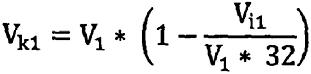 2021/2022. nevelési évre: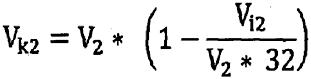 ahol:Vk1; Vk2 = a 2020/2021., illetve a 2021/2022. nevelési évben a vezetői órakedvezményből adódó létszámtöbblet,V1; V2 = az Nkt. 1. melléklete szerinti vezetők kötelező és a többcélú intézmény óvodai intézményegység-vezető létszáma, de legfeljebba) 2021. év első 8 hónapjában a 2020/2021. nevelési évi nyitó (októberi 1-jei) köznevelési statisztika szerint ténylegesen foglalkoztatott,b) 2021. év utolsó 4 hónapjában a 2021/2022. nevelési évi nyitó (októberi 1-jei) köznevelési statisztikai állapotra becsültvezetői létszám.Az év végi elszámolás mindkét nevelési év tekintetében a köznevelési statisztikában szerepeltetett vezetői létszám alapján történik.Vi1; Vi2 = a V1 és V2 vezetői létszámra - az Nkt. 5. mellékletében - megállapított kötelező nevelési óraszámának, óvodai foglalkozásai számának összege.15.3.3. Többcélú intézmény óvodai intézményegység-vezető intézményenként legfeljebb 1 fő létszámként vehető figyelembe, feltéve, hogy az intézménynek nem magasabb vezetője, vagy más az Nkt. 1. melléklet szerinti vezetője.15.4. A támogatás felhasználható a 2020. december havi bérek 2021. januárban történő kifizetésére is.16.    1.2.3. Kiegészítő támogatás a pedagógusok és a pedagógus szakképzettséggel rendelkező segítők minősítéséből adódó többletkiadásokhoz jogcím16.1. A központi költségvetés kiegészítő támogatást biztosít az Nkt. 64. §-a szerinti előmeneteli rendszer keretén belül lebonyolított minősítési eljárás során 2021. január 1-jén Pedagógus II., Mesterpedagógus vagy Kutatótanár fokozatú besorolással rendelkező pedagógusok, a bölcsődében és mini bölcsődében foglalkoztatott felsőfokú végzettségű kisgyermeknevelők (a továbbiakban: felsőfokú végzettségű kisgyermeknevelők), valamint Pedagógus II. fokozatba átsorolt, pedagógus szakképzettséggel rendelkező segítők béréhez. A támogatás az önkormányzatot az általa fenntartott óvodai, bölcsődei és mini bölcsődei intézményben 2021. évben ténylegesen foglalkoztatott pedagógusok, felsőfokú végzettségű kisgyermeknevelők és pedagógus szakképzettséggel rendelkező segítők időarányosan figyelembe vett, egy tizedesre kerekített száma alapján illeti meg.16.2. A támogatás felhasználható a 2020. december havi bérek 2021. januárban történő kifizetésére is.16.3. A minősítést elnyert pedagógusok, felsőfokú végzettségű kisgyermeknevelők és pedagógus szakképzettséggel rendelkező segítők fenntartónkénti adatait a köznevelési információs rendszer adatkezelőjének adatszolgáltatása alapozza meg. Ha a támogatást megalapozó adatok az önkormányzat által fenntartott intézményben ténylegesen foglalkoztatott, minősítést elnyert és átsorolt pedagógusok, felsőfokú végzettségű kisgyermeknevelők és pedagógus szakképzettséggel rendelkező segítők számával nem egyeznek meg, azok önkormányzat általi módosítására az Ávr. szerinti értesítőben meghatározott módon és határnapig kerülhet sor.17.    1.2.4. Nemzetiségi pótlék jogcím17.1. A központi költségvetés kiegészítő támogatást biztosít az önkormányzatok által fenntartott óvodában foglalkoztatott, a köznevelési Kjtvhr. 16. § (6) bekezdése alapján nemzetiségi pótlékra jogosult pedagógusok nemzetiségi pótlékához és az ehhez kapcsolódó szociális hozzájárulási adóhoz. A támogatás az önkormányzatot az óvodában 2021. évben ténylegesen foglalkoztatott és nemzetiségi pótlékban részesülő pedagógusok átlagos száma alapján illeti meg.17.2. A támogatás igénybevételének további feltétele, hogy az óvodaa) alapító okiratában szerepel a nemzetiségi óvodai nevelés ésb) a nemzetiségi óvodai nevelést a nemzetiség óvodai nevelésének irányelve figyelembevételével elkészített pedagógiai program alapján szervezi meg.17.3. A támogatás felhasználható a 2020. december havi nemzetiségi pótlék 2021. januárban történő kifizetésére is.18.    1.2.5. Az óvodában foglalkoztatott pedagógusok nevelőmunkáját közvetlenül segítők átlagbéralapú támogatása jogcím18.1. A támogatás igénylése szempontjából a segítői létszám - beleértve a pedagógus szakképzettséggel, szakképesítéssel rendelkező segítőket is - az Nkt. 2. melléklete szerint elismerhető és pedagógusok nevelőmunkáját segítő munkakörben foglalkoztatotti létszám, de legfeljebb a 2021. évben a ténylegesen foglalkoztatott segítők, teljes munkaidőre átszámított átlagos száma, egy tizedesre kerekítve.18.2. A segítői létszám meghatározásakor az Nkt. 2. melléklete szerinti pedagógiai asszisztens csak azon intézménynél vehető figyelembe, ahol legalább 3 csoport működik.18.3. Az év végi elszámolás a havonta, az Nkt. 2. melléklete szerint elismerhető és a Kjt. alapján ténylegesen foglalkoztatott segítők - teljes munkaidőre átszámított - egy tizedesre kerekített átlagos száma alapján történik.18.4. A pszichopedagógus a segítői létszámban nem vehető figyelembe.18.5. A támogatás felhasználható a 2020. december havi bérek 2021. januárban történő kifizetésére is.19.    1.2.6. Társulás által fenntartott óvodákba bejáró gyermekek utaztatásának támogatása jogcím19.1. A támogatás a Mötv. alapján létrehozott társulás által fenntartott óvodákba járó gyermeklétszámból azon gyermekek után igényelhető, akik a lakóhelyüktől, ennek hiányában tartózkodási helyüktől eltérő településen veszik igénybe az óvodai ellátást és utaztatásuk autóbusz működtetésével, iskolabusz-szolgáltatás vagy különcélú menetrend szerinti autóbusz-szolgáltatás vásárlásával biztosított.19.2. A támogatás szempontjából iskolabusz-szolgáltatás vásárlásnak minősül a menetrendtől függetlenül kizárólag e célból indított járat(ok) igénybevétele. A támogatás igénybevételének további feltétele, hogy az utaztatott gyermekek mellett kísérő utazzon.19.3. A támogatás szempontjából az adott napon figyelembe vehető egy főként az a gyermek, akinek az utazását mind az oda-, mind a visszaúton a 19.1.-19.2. pontok szerint biztosították. Az utaztatott gyermekek számának meghatározása: tervezéskor az éves becsült létszám, elszámolásnál az utaztatás kapcsán készített nyilvántartás alapján naponta összesített ellátottak száma osztva 220-szal.20.    1.3. A települési önkormányzatok egyes szociális és gyermekjóléti feladatainak támogatása jogcím20.1. Az e jogcím alá tartozó támogatásokra vonatkozó közös szabályok:20.1.1. Az e jogcím szerinti feladatokra támogatás kizárólaga) a Szoctv., illetve a Szoctv. 132. § (1) és (2) bekezdései szerinti felhatalmazások alapján kiadott jogszabályokban, továbbáb) a Gyvt., illetve a Gyvt. 162. § (1) és (2) bekezdései szerinti felhatalmazások alapján kiadott jogszabályokbanfoglalt szakmai feltételeknek megfelelően biztosított ellátás esetén vehetők igénybe.20.1.2. Az önkormányzatok kötelező feladatainak a Szoctv. 120-122. §-a, illetve a Gyvt. 97. §-a szerinti ellátási szerződés, illetve az önkormányzatok egymás közötti, a Mötv. 41. § (6) bekezdése alapján kötött szerződés keretében történő ellátása esetén a támogatás igénylésére a szolgáltatás, illetve az intézmény szolgáltatói nyilvántartásba bejegyzett fenntartója jogosult. E szabály alól kivételt képez az 1.3.2.1. Család- és gyermekjóléti szolgálat jogcím, az 1.3.2.2. Család- és gyermekjóléti központ jogcím és az 1.4.1.1. Intézményi gyermekétkeztetés - bértámogatás jogcím, amelyek esetében az adott feladatra nem állami fenntartóval kötött ellátási szerződés esetén is az az önkormányzat jogosult a támogatás igénylésére, amely számára szerződés alapján a nem állami fenntartó biztosítja az ellátást.20.1.3. A 20.1.2. pontban szereplő kivétellel az 1.3.2. Egyes szociális és gyermekjóléti feladatok támogatása jogcím, az 1.3.3. Bölcsőde, mini bölcsőde támogatása jogcím, az 1.3.4. A települési önkormányzatok által biztosított egyes szociális szakosított ellátások, valamint a gyermekek átmeneti gondozásával kapcsolatos feladatok támogatása jogcím szerinti támogatásokat azok az önkormányzatok vehetik igénybe, amelyeka) az adott szociális szolgáltatás, illetve gyermekjóléti szolgáltató tevékenység tekintetében a szolgáltatói nyilvántartásba bejegyzésre kerültek, ésb) a Szoctv. 58/A. §-a, illetve a Gyvt. 145. §-a alapján az adott szociális, gyermekjóléti szolgáltatóra, intézményre, hálózatra, ellátotti létszámra, férőhelyszámra, feladatmutatóra befogadást nyertek, vagy a támogatásra befogadás nélkül is jogosultak.20.1.4. Az 1.3.2. Egyes szociális és gyermekjóléti feladatok támogatása jogcím szerinti feladatok esetében a társulásoknak járó magasabb támogatást a társulás székhelye szerinti önkormányzat akkor igényelheti, haa) a feladat ellátásáról a Mötv. szerinti önkormányzati társulás saját fenntartású intézménye, szolgáltatója útján gondoskodik, a feladat ellátásában részt vevő önkormányzatok önállóan az adott feladat ellátását nem biztosítják, az adott feladat tekintetében nincs szolgáltatójuk, intézményük bejegyezve a szolgáltatói nyilvántartásba, valamintb) a társult és ellátott önkormányzatok lakosságszáma az 1.3.2.3. Szociális étkeztetés jogcím, az 1.3.2.4.2. Személyi gondozás - önálló feladatellátás jogcím, az 1.3.2.4.3. Személyi gondozás - társulás által történő feladatellátás jogcím, az 1.3.2.6. Időskorúak nappali intézményi ellátása jogcím, az 1.3.2.7. Fogyatékos személyek nappali intézményi ellátása jogcím, az 1.3.2.8. Demens személyek nappali intézményi ellátása jogcím, az 1.3.2.9. Pszichiátriai betegek nappali intézményi ellátása jogcím, az 1.3.2.10. Szenvedélybetegek nappali intézményi ellátása jogcím, az 1.3.2.11. Hajléktalanok nappali intézményi ellátása jogcím szerinti feladatok esetében együttesen legalább 3 000 fő, az 1.3.2.12. Családi bölcsőde jogcím és az 1.3.2.13. Hajléktalanok átmeneti intézményei jogcím szerinti feladatok esetében együttesen legalább 5 000 fő, ésc) az adott feladathoz járó alaptámogatás igénylésére az önkormányzat jogosult.20.1.5. Egy önkormányzat ugyanazon feladat ellátása tekintetében a támogatás szempontjából kizárólag egy társulásban vehető figyelembe.20.1.6. Amennyiben az önkormányzat egyes szociális és gyermekjóléti feladatok ellátásáról a 20.1.4.-20.1.5. pontok szerinti társulás útján gondoskodik, úgy az önkormányzat az ellátottak után a társulás által történő feladatellátásnak megfelelő, magasabb fajlagos összegű támogatásra jogosult.20.1.7. Az 1.3.2. Egyes szociális és gyermekjóléti feladatok támogatása jogcím, az 1.3.3. Bölcsőde, mini bölcsőde támogatása jogcím, az 1.3.4. A települési önkormányzatok által biztosított egyes szociális szakosított ellátások, valamint a gyermekek átmeneti gondozásával kapcsolatos feladatok támogatása jogcím szerinti támogatások igénybevételének feltétele az ellátott adatainak - a Szoctv. 20/C. § (1)-(4) bekezdése, illetve a Gyvt. 139. § (2) és (3) bekezdése szerinti - nyilvántartásba vétele, valamint az időszakos jelentési kötelezettség teljesítése. A támogatás igénybevételére a fenntartó attól az időponttól jogosult, amikor a nyilvántartásba vettek ellátását az időszakos jelentés szerint ténylegesen megkezdte.20.1.8. Ha az önkormányzatok egymás közötti és önkormányzati körön kívüli feladat-, illetve intézmény átadása-átvétele következtében az érintett felek a finanszírozást pénzeszközátadással, -átvétellel egymás közötti megállapodás útján rendezik, úgy a nyilvántartásba vétel és az időszakos jelentési kötelezettség teljesítése az átvevő fenntartó tekintetében vizsgálandó.20.1.9. Az 1.3.2. Egyes szociális és gyermekjóléti feladatok támogatása jogcím, az 1.3.3. Bölcsőde, mini bölcsőde támogatása jogcím, az 1.3.4. A települési önkormányzatok által biztosított egyes szociális szakosított ellátások, valamint a gyermekek átmeneti gondozásával kapcsolatos feladatok támogatása jogcím szerinti támogatások teljes összege abban az esetben jár, ha a szolgáltatás, intézmény a tárgyév egészében szerepel a szolgáltatói nyilvántartásban.20.1.10. Amennyiben az 1.3.2. Egyes szociális és gyermekjóléti feladatok támogatása jogcím, az 1.3.3. Bölcsőde, mini bölcsőde támogatása jogcím, az 1.3.4. A települési önkormányzatok által biztosított egyes szociális szakosított ellátások, valamint a gyermekek átmeneti gondozásával kapcsolatos feladatok támogatása jogcím szerinti szolgáltatás, intézmény nem egész évben működik, a támogatás a működés megkezdését követő hónap 1-jétől, illetve megszűnése hónapjának utolsó napjáig időarányosan jár. Amennyiben a szolgáltatói nyilvántartásba történő bejegyzés adott hónap első napjától érvényes, és a szolgáltatás, intézmény ezen időponttól jogszerűen működik, e hónapra a támogatás igénybe vehető.20.1.11. A nappali, illetve a bentlakásos intézményi ellátást nyújtó intézményekben - kivéve a hajléktalanok nappali intézményét - a Szoctv. 92/K. § (5)-(6) bekezdései alapján az ellátottak száma egyetlen napon sem haladhatja meg:a) nappali intézmény esetén - a nappali melegedő kivételével - a szolgáltatói nyilvántartásban meghatározott férőhelyszám 110 %-át,b) bentlakásos intézmény esetén a szolgáltatói nyilvántartásban meghatározott férőhelyszám 105 %-át,c) mindkét intézménytípus esetében éves átlagban pedig a férőhelyszám 100 %-át.20.1.12. Demens személyek nappali ellátása, valamint időskorúak bentlakásos ellátása esetében a támogatás igénybevételéhez a 2019. január 1-je előtt kiállított demenciakórképet igazoló szakvélemények is elfogadhatók.20.1.13. Gondozási nap: egy ellátott egynapi intézményi ellátása (idős és hajléktalan személyeket ellátó tartós és átmeneti szociális intézményben, valamint gyermekek átmeneti gondozását biztosító intézményben), amely az intézménybe történő felvétel napjával kezdődik és annak végleges elhagyásával fejeződik be. A gondozási napok számításánál az ideiglenesen - egészségügyi vagy egyéb okból - távollévőket is figyelembe kell venni. Az intézményi jogviszony egy év folyamatos távollét esetén megszűnik.20.2. A szociális, gyermekjóléti és gyermekvédelmi szolgáltatások egyidejű igénybevételére vonatkozó szabályok:20.2.1. Ha az ellátott ugyanazon a napon több szolgáltatótól, intézménytől, hálózattól, illetve székhelytől, telephelytől (a továbbiakban együtt: engedélyes) is ugyanabban - az 1.3.2.3. Szociális étkeztetés jogcím, az 1.3.2.4. Házi segítségnyújtás jogcím, az 1.3.2.6. Időskorúak nappali intézményi ellátása jogcím, az 1.3.2.7. Fogyatékos személyek nappali intézményi ellátása jogcím, az 1.3.2.8. Demens személyek nappali intézményi ellátása jogcím, az 1.3.2.9. Pszichiátriai betegek nappali intézményi ellátása jogcím, az 1.3.2.10. Szenvedélybetegek nappali intézményi ellátása jogcím, az 1.3.2.11. Hajléktalanok nappali intézményi ellátása jogcím, az 1.3.2.12. Családi bölcsőde jogcím, az 1.3.2.13. Hajléktalanok átmeneti intézményei jogcím és az 1.3.3. Bölcsőde, mini bölcsőde támogatása jogcím szerint támogatott és a Szoctv. 20/C. § (2) bekezdésének és a Gyvt. 139. § (3) bekezdésének hatálya alá nem tartozó (a továbbiakban: adatszolgáltatási kötelezettséggel járó és támogatott) – a szociális szolgáltatásban vagy gyermekek napközbeni ellátásában részesül, a támogatás szempontjából az adott napon ellátottként csak annál az engedélyesnél vehető figyelembe, amelyik az ellátottról előbb teljesítette a 20.1.7. pont szerinti időszakos jelentést.20.2.2. A 20.2.1. pont szerinti rendelkezést kell alkalmazni akkor is, ha az ellátott ugyanazon a napon több, adatszolgáltatási kötelezettséggel járó és támogatott gyermekek átmeneti gondozásába tartozó ellátásban részesül.20.2.3. Ha az ellátott ugyanazon a napon több engedélyestől részesül hajléktalan személyek nappali ellátásában, a támogatás szempontjából az ellátott valamennyi engedélyesnél figyelembe vehető.20.2.4. Szociális étkeztetés esetén - a népkonyha kivételével - a támogatás szempontjából nem vehető figyelembe az ellátott arra a napra, amelyena) a demens személy időskorúak nappali ellátásában,b) fogyatékos személyek nappali ellátásában,c) pszichiátriai betegek nappali ellátásában,d) szenvedélybetegek nappali ellátásában vagye) hajléktalan személyek nappali ellátásábanis részesül.20.2.5. Házi segítségnyújtás esetén a támogatás szempontjából nem vehető figyelembe az ellátott arra a napra, amelyen nappali ellátásban is részesül.20.2.6. Adatszolgáltatási kötelezettséggel járó és támogatott szociális alapszolgáltatás esetén a támogatás szempontjából nem vehető figyelembe az ellátott arra a napra, amelyen adatszolgáltatási kötelezettséggel járó és támogatott gyermekjóléti alapellátásban, gyermekvédelmi szakellátásban vagy szociális szakosított ellátásban is részesül, a 20.2.7.-20.2.12. pontokban meghatározott kivételekkel.20.2.7. Szociális étkeztetés esetén a támogatás szempontjából figyelembe kell venni az ellátottat, ha ugyanazon a napon éjjeli menedékhelyen vagy hajléktalan személyek átmeneti szállásán bentlakásos szociális intézményi ellátásban, családok átmeneti otthonában átmeneti gondozásban, utógondozói ellátásban vagy támogatott lakhatásban is részesül.20.2.8. Hajléktalan személyek nappali ellátása esetén a támogatás szempontjából figyelembe kell venni az ellátottat, ha ugyanazon a napon éjjeli menedékhelyen vagy hajléktalan személyek átmeneti szállásán bentlakásos szociális intézményi ellátásban is részesül.20.2.9. Időskorúak nappali ellátása esetén a támogatás szempontjából figyelembe kell venni az ellátottat, ha ugyanazon a napon éjjeli menedékhelyen bentlakásos szociális intézményi ellátásban is részesül.20.2.10. Fogyatékos személyek nappali ellátása esetén a támogatás szempontjából figyelembe kell venni az ellátottat, ha ugyanazon a napon fogyatékos személyek rehabilitációs célú lakóotthonában, fogyatékos személyek támogatott lakhatásában vagy éjjeli menedékhelyen bentlakásos szociális intézményi ellátásban, továbbá ha nevelőszülői ellátásban vagy utógondozói ellátásban is részesül.20.2.11. Pszichiátriai betegek nappali ellátása esetén a támogatás szempontjából figyelembe kell venni az ellátottat, ha ugyanazon a napon pszichiátriai betegek rehabilitációs célú lakóotthonában, pszichiátriai betegek támogatott lakhatásában vagy éjjeli menedékhelyen bentlakásos szociális intézményi ellátásban, továbbá ha utógondozói ellátásban is részesül.20.2.12. Szenvedélybetegek nappali ellátása esetén a támogatás szempontjából figyelembe kell venni az ellátottat, ha ugyanazon a napon szenvedélybetegek rehabilitációs célú lakóotthonában vagy éjjeli menedékhelyen bentlakásos szociális intézményi ellátásban, továbbá ha utógondozói ellátásban is részesül.20.2.13. Bölcsődei ellátás keretén belül biztosított intézményi vagy szolgáltatási forma igénybevétele (bölcsőde, mini bölcsőde, munkahelyi bölcsőde, családi bölcsőde) esetén a támogatás szempontjából nem vehető figyelembe az ellátott arra a napra, amelyen a bölcsődei ellátás egy másik intézményi vagy szolgáltatási forma igénybevétele során is (bölcsőde, mini bölcsőde, munkahelyi bölcsőde, családi bölcsőde) ellátásban részesül.20.2.14. Adatszolgáltatási kötelezettséggel járó és támogatott gyermekjóléti alapellátás esetén a támogatás szempontjából nem vehető figyelembe az ellátott arra a napra, amelyen adatszolgáltatási kötelezettséggel járó és támogatott szociális szakosított ellátásban vagy a Gyvt. 139. § (3) bekezdésének hatálya alá nem tartozó gyermekvédelmi szakellátásban is részesül, a 20.2.15. pontban foglalt kivétellel.20.2.15. Bölcsődei ellátás igénybevétele esetén a támogatás szempontjából figyelembe kell venni az ellátottat, ha ugyanazon a napon otthont nyújtó ellátásban is részesül.20.2.16. Ugyanarra a napra ugyanazon ellátott a támogatás szempontjából nem vehető figyelembe több, adatszolgáltatási kötelezettséggel járó és támogatott szociális szakosított ellátás és gyermekvédelmi szakellátás esetén, kivéve az utógondozói ellátás és az éjjeli menedékhely legfeljebb három egymást követő napig történő egyidejű igénybevételét.20.2.17. A teljesített feladategység meghatározása során nem vehető figyelembe támogató szolgáltatás esetén az adott napon az azzal az ellátottal teljesített feladategység, aki ugyanazon a napon a Szoctv. 20/C. § (2) bekezdésének és a Gyvt. 139. § (3) bekezdésének hatálya alá nem tartozóa) szociális szakellátásban - az éjjeli menedékhely, hajléktalanok átmeneti szállása, fogyatékos személyek gondozóháza, időskorúak gondozóháza, idősek otthona, hajléktalanok otthona, fogyatékos személyek otthona, hajléktalan személyek rehabilitációs intézménye, fogyatékos személyek rehabilitációs intézménye, fogyatékos személyek rehabilitációs célú lakóotthona vagy fogyatékos személyek ápoló-gondozó célú lakóotthona támogatott lakhatás kivételével - vagyb) gyermekvédelmi szakellátásban - otthont nyújtó ellátás, utógondozói ellátás, utógondozás kivételével -is részesül.20.2.18. A teljesített feladategység meghatározása során nem vehető figyelembe pszichiátriai betegek részére nyújtott közösségi alapellátás esetén az a BNO 10 kódkönyv F 20-29 vagy F 31-33 diagnóziskódba nem besorolható ellátottakkal teljesített feladategység, amely éves szinten meghaladja az összes figyelembe vehető feladategység 10 %-át.20.2.19. A teljesített feladategység meghatározása során nem vehető figyelembe szenvedélybetegek részére nyújtott közösségi alapellátás esetén az a BNO 10 kódkönyv F 10-19 és F 6300 diagnóziskódba nem besorolható ellátottakkal teljesített feladategység, amely éves szinten meghaladja az összes figyelembe vehető feladategység 30 %-át.20.2.20. A teljesített feladategység meghatározása során nem vehető figyelembe közösségi alapellátás esetén az adott napon az azzal az ellátottal teljesített feladategység, aki ugyanazon a napon a Szoctv. 20/C. § (2) bekezdésének és a Gyvt. 139. § (3) bekezdésének hatálya alá nem tartozóa) gyermekjóléti alapellátásban - a gyermekjóléti szolgáltatás, családok átmeneti otthona, családok átmeneti otthona külső férőhelye kivételével -,b) szociális szakellátásban - az éjjeli menedékhely, hajléktalanok átmeneti szállása, hajléktalan személyek rehabilitációs intézménye, hajléktalanok otthona, pszichiátriai betegek rehabilitációs célú lakóotthona, a szenvedélybetegek rehabilitációs célú lakóotthona és a támogatott lakhatás kivételével - vagyc) gyermekvédelmi szakellátásban - utógondozói ellátás kivételével –is részesül.20.2.21. Ha az ellátott ugyanazon a napon több engedélyestől is igénybe vesz pszichiátriai betegek részére nyújtott közösségi alapellátást vagy szenvedélybetegek részére nyújtott közösségi alapellátást, az adott napon a vele teljesített feladategységet annál az engedélyesnél kell figyelembe venni, amely az ellátott után - a szolgáltatások igénybe vevőinek a Szoctv. 20/C. §-ában, illetve a Gyvt. 139. § (2) bekezdésében meghatározott adatairól vezetett központi elektronikus nyilvántartási rendszerben - az időszakos jelentési kötelezettségét előbb teljesítette.21.    1.3.1. A települési önkormányzatok szociális és gyermekjóléti feladatainak egyéb támogatása jogcím21.1. A támogatás a 35 000 forint egy lakosra jutó iparűzési adóerő-képességet meg nem haladó önkormányzatok egyes szociális jellegű feladataihoz járul hozzá.21.2. A támogatás számított összegét aa) 30 %-a a Gyvt. 20/A. § (1) és (2) bekezdése szerinti pénzbeli támogatásban részesülők 2019. augusztus és 2019. november havi együttes létszámadataiból számított átlaga,b) 30 %-a a Szoctv. 33. § (1) bekezdése szerinti aktív korúak ellátásában részesülők 2019. évi átlagos száma,c) 10 %-a a 18-59 éves korcsoportba tartozó, személyi jövedelemadót nem fizetők számának a 2019. évi adóbevallások összesítése alapján számított 18-59 éves korcsoporton belüli lakosságszámon belüli részaránya,d) 30 %-a a településen élő 60 év feletti lakosoknak az állandó lakosokon belüli részaránya elismert mértéke szerint kell meghatározni.21.3. A támogatás számított összege esetében a támogatási mérték számításakor alkalmazandó paramétertábla:21.4. A támogatás számított összege esetében alkalmazandó támogatási mérték az egy lakosra jutó iparűzési adóerő-képesség növekedésével arányosan csökken, és az alábbi képlet alapján határozható meg:TM = C + (AE - A)/(B - A) * (D - C)ahol:TM = támogatási mérték,AE = az önkormányzat egy lakosra jutó iparűzési adóerő-képessége, ami alapján a támogatás mértékének számításakor alkalmazandó paramétertábla megfelelő sora alkalmazandó,A-D = a támogatás mértékének számításakor alkalmazandó paramétertábla szerinti értékek.21.5. A támogatás meghatározása a támogatás számított összegét figyelembe véve az alábbi képlet szerint történik:T = ha SZT < [SZT + ha (SZF2020>0; akkor K2019*1,6, egyébként K2019)]/2, akkor SZT, egyébként [SZT + ha (SZF2020>0; akkor K2019*1,6, egyébként K2019)]/2ahol:T = támogatás,SZT = támogatás számított összege,SZF2020 = a Magyarország 2020. évi központi költségvetéséről szóló 2019. évi LXXI. törvény (a továbbiakban: 2020. évi költségvetési törvény) 2. melléklet, Kiegészítő szabályok 1.d) pontja alapján visszamutatott, az önkormányzatot a III.2.-III.5. pontok szerint megillető támogatás összege,K2019 = az önkormányzat által a 2019. évi költségvetési beszámolóban a „Lakóingatlan szociális célú bérbeadása, üzemeltetése”, a „Lakásfenntartással, lakhatással összefüggő ellátások”, „Egyéb szociális pénzbeli és természetbeni ellátások, támogatások” kormányzati funkciókon teljesített költségvetési kiadások csökkentve az önkormányzatok előző évi elszámolásából származó kiadások és az ellátottak pénzbeli juttatásai rovatok összegével, továbbá a „Támogatási célú finanszírozási műveletek” kivételével valamennyi kormányzati funkción az ellátottak pénzbeli juttatásai rovaton teljesített kiadások együttes összege.21.6. A támogatás felhasználásával kapcsolatos szabály:21.6.1. A támogatás elsősorban az önkormányzati helyi hatáskörű pénzbeli és természetbeni ellátások nyújtására, valamint az állampolgárok lakáshoz jutásának önkormányzatok általi, szociális alapon történő támogatására, valamint a 3. melléklet 6.3. pont h) alpontja szerinti ellátások önrészére, az 1.3.2. Egyes szociális és gyermekjóléti feladatok támogatása jogcím, az 1.3.3. Bölcsőde, mini bölcsőde támogatása jogcím és az 1.4.1. Intézményi gyermekétkeztetés támogatása jogcím szerinti, az önkormányzat vagy társulása által ellátott és támogatott feladatokra használható.21.6.2. A támogatás szempontjából kizárólaga) az „Ellátottak pénzbeli juttatásai” megfelelő rovatain,b) a „Lakáshoz jutást segítő támogatások”,c) a „Lakóingatlan szociális célú bérbeadása, üzemeltetése”,d) a „Lakásfenntartással, lakhatással összefüggő ellátások”,e) az „Egyéb szociális pénzbeli és természetbeni ellátások, támogatások”, valamintf) az 1.3.2. Egyes szociális és gyermekjóléti feladatok támogatása jogcím, az 1.3.3. Bölcsőde, mini bölcsőde támogatása jogcím és az 1.4.1. Intézményi gyermekétkeztetés támogatása jogcím szerinti támogatásoknál az e melléklet szerint alkalmazhatókormányzati funkciókon elszámolt kiadások vehetők figyelembe.Amennyiben az önkormányzat az 1.3.2. Egyes szociális és gyermekjóléti feladatok támogatása jogcím, az 1.3.3. Bölcsőde, mini bölcsőde támogatása jogcím és az 1.4.1. Intézményi gyermekétkeztetés támogatása jogcím szerinti feladatokra támogatásban nem részesül, de e feladatok ellátásához társulás vagy másik önkormányzat felé a „Támogatási célú finanszírozási műveletek” kormányzati funkción teljesített kiadással hozzájárul, úgy ennek összege a támogatás elszámolása szempontjából figyelembe vehető.22.    1.3.2. Egyes szociális és gyermekjóléti feladatok támogatása jogcím22.1. A támogatás felhasználásával kapcsolatos közös szabályok:22.1.1. Az 1.3.2.1. Család- és gyermekjóléti szolgálat jogcím, az 1.3.2.2. Család- és gyermekjóléti központ jogcím és a 3. melléklet 2.2.3. Óvodai és iskolai szociális segítő tevékenység támogatása jogcím között átcsoportosítás hajtható végre. A támogatás szempontjából kizárólaga) a „Család és gyermekjóléti szolgáltatások” ésb) a „Család és gyermekjóléti központ”kormányzati funkciókon elszámolt kiadások vehetők figyelembe.22.1.2. Az 1.3.2.3. Szociális étkeztetés jogcímtől az 1.3.2.15. Közösségi ellátások jogcímig a támogatások között átcsoportosítás hajtható végre. A támogatás szempontjából kizárólaga) a „Család és gyermekjóléti szolgáltatások”,b) a „Család és gyermekjóléti központ”,c) a „Szociális étkeztetés népkonyhán”,d) a „Szociális étkeztetés szociális konyhán”,e) a „Házi segítségnyújtás”,f) a „Falugondnoki, tanyagondnoki szolgáltatás”,g) az „Idősek nappali ellátása”,h) a „Demens betegek nappali ellátása”,i) a „Fogyatékossággal élők nappali ellátása”,j) a „Pszichiátriai betegek nappali ellátása”,k) a „Szenvedélybetegek nappali ellátása”,l) a „Hajléktalanok nappali ellátása”,m) a „Gyermekek napközbeni ellátása családi bölcsőde, munkahelyi bölcsőde, napközbeni gyermekfelügyelet vagy alternatív napközbeni ellátás útján”,n) a „Hajléktalanok átmeneti ellátása”,o) a „Támogató szolgáltatás fogyatékos személyek részére”,p) a „Pszichiátriai betegek közösségi alapellátása” ésq) a „Szenvedélybetegek közösségi alapellátása (kivéve: alacsonyküszöbű ellátás)”kormányzati funkciókon elszámolt kiadások vehetők figyelembe.23.    1.3.2.1. Család- és gyermekjóléti szolgálat jogcím25.    1.3.2.3. Szociális étkeztetés jogcím25.1. A támogatás az önkormányzatoknak a szociális étkeztetés feladataihoz kapcsolódik.25.2. A támogatás az önkormányzatot a szociális étkeztetésben ellátottak száma szerint illeti meg. Ezen a jogcímen igényelhető támogatás a népkonyhai étkeztetésben részesülők után is.25.3. A támogatás nem vehető igénybe az 1.4. A települési önkormányzatok gyermekétkeztetési feladatainak támogatása jogcím szerinti gyermekétkeztetésben részesülők után.25.4. Az ellátottak számának meghatározása: tervezéskor - a heti 6, illetve 7 napon nyújtott szolgáltatásoknál a 6, illetve 7 nap alapulvételével - az ellátottak éves becsült száma, elszámoláskor az étkeztetésben részesülők étkeztetésre vonatkozó igénybevételi naplója alapján naponta összesített ellátottak száma osztva 249-cel. Egy ellátott naponta csak egyszer vehető figyelembe.26.    1.3.2.4. Házi segítségnyújtás jogcím26.1. A támogatásra az az önkormányzat jogosult, amely a házi segítségnyújtást működteti.26.2. A támogatás az önkormányzatot a házi segítségnyújtás szociális segítés keretében ellátott személyek száma, személyi gondozás esetén a számított ellátotti létszám szerint illeti meg.26.3. Az ellátottak száma éves átlagban nem haladhatja meg a szolgáltatói nyilvántartásba véglegessé vált döntéssel bejegyzett ellátotti létszám 100 %-át.27.    1.3.2.4.1. Szociális segítés jogcím27.1. A támogatás a szociális segítés keretében kizárólag szociális segítésre megállapodást kötött ellátottak után jár. A feladat ellátható közfoglalkoztatottak alkalmazásával, de ez esetben a támogatás kizárólag a feladat ellátásával összefüggő kiadások közfoglalkoztatáshoz kapcsolódó egyéb állami támogatással nem fedezett részére használható fel.27.2. Az ellátottak számának meghatározása: tervezéskor a szociális segítés keretében ellátottak éves becsült száma, elszámoláskor a szociális segítésben részesülők tevékenységnaplója alapján naponta összesített ellátottak száma osztva 249-cel.28.    1.3.2.4.2. Személyi gondozás - önálló feladatellátás jogcím és 1.3.2.4.3. Személyi gondozás - társulás által történő feladatellátás jogcím28.1. A támogatás a személyi gondozás keretében kizárólag személyi gondozásra megállapodást kötött ellátottak után jár. 2016. évben kötött megállapodások esetén azon ellátottak után is jár a támogatás, akikkel személyi gondozásra és szociális segítésre kötöttek megállapodást. A támogatásnál nem vehető figyelembe a társadalmi gondozók alkalmazásával, a közérdekű önkéntes tevékenység keretében, a közfoglalkoztatotti jogviszonyban álló személyek, vagy szociális szövetkezet igénybevételével nyújtott ellátás.28.2. Az ellátottak számának meghatározása: tervezéskor a személyi gondozásra megállapodással rendelkező ellátottak részére nyújtott tevékenység éves becsült óraszáma alapján kalkulált ellátotti létszám. Elszámoláskor az ellátotti létszámot a személyes gondoskodást nyújtó szociális intézmények szakmai feladatairól és működésük feltételeiről szóló 1/2000. (I. 7.) SzCsM rendelet (a továbbiakban: 1/2000. (I. 7.) SzCsM rendelet) 6. § (4a) bekezdés d) pontja alapján kell meghatározni. Amennyiben a gondozást nem heti 40 órában foglalkoztatott szociális gondozó végzi, úgy a gondozásra fordított havi 147 órás órakeret arányosan csökkentve vehető figyelembe. Az ellátottak száma igényléskor és elszámoláskor sem haladhatja meg a befogadott ellátotti létszámot.28.3. Egy ellátott naponta az 1.3.2.4.1. Szociális segítés jogcím, az 1.3.2.4.2. Személyi gondozás - önálló feladatellátás jogcím és az 1.3.2.4.3. Személyi gondozás - társulás által történő feladatellátás jogcím közül csak egy jogcímen vehető figyelembe.29.    1.3.2.5. Falugondnoki vagy tanyagondnoki szolgáltatás összesen jogcím29.1. A támogatásra az az önkormányzat jogosult, amely falugondnoki vagy tanyagondnoki szolgáltatást tart fenn.29.2. A támogatás az önkormányzatot az ellátást biztosító szolgálat száma alapján illeti meg.30.    1.3.2.6. Időskorúak nappali intézményi ellátása jogcím46.    1.4.1. Intézményi gyermekétkeztetés támogatása jogcím46.1. Az önkormányzatokat kötött felhasználású támogatás illeti meg az általuk a bölcsődében, mini bölcsődében, a fogyatékos személyek nappali intézményében elhelyezett gyermekek számára biztosított, továbbá az óvodai, iskolai, kollégiumi és externátusi gyermekétkeztetés (a továbbiakban: intézményi gyermekétkeztetés) egyes kiadásaihoz. A támogatás igénylésének feltétele, hogy az önkormányzat saját fenntartásában lévő költségvetési szerv útján, társult feladatellátás esetén a társulás által fenntartott költségvetési szerv útján, vagy gazdasági társaságtól, egyéni vállalkozótól, központi költségvetési szervtől vagy nemzetiségi önkormányzattól (a továbbiakban: külső szolgáltató) vásárolt szolgáltatással biztosítsa az étkeztetést.46.2. Az önkormányzat az általa fenntartott bölcsődében, mini bölcsődében és óvodában, vagy a közigazgatási területén a tankerületi központ, valamint az állami szakképzési és felnőttképzési szerv által fenntartott nem bentlakásos nevelési-oktatási intézményben biztosított intézményi gyermekétkeztetés esetében egyházi fenntartótól is vásárolhatja a szolgáltatást. Ebben az esetben az egyházi fenntartó külső szolgáltatónak minősül.46.3. A külső szolgáltatótól vásárolt szolgáltatás esetén a támogatás igénylésének további feltételei46.3.1. A szolgáltatási díjban a külső szolgáltatónak ki kell mutatnia az étkeztetés nyersanyagköltségét, ami megállapodás szerint arányosan is történhet.46.3.2. Amennyiben a külső szolgáltató a gyermekétkeztetési feladatot az önkormányzat nevében végzi, a külső szolgáltató az önkormányzat részére az általános forgalmi adóról szóló 2007. évi CXXVII. törvény 13. §-a szerinti szolgáltatást nyújt, a részére fizetett kompenzáció pedig ennek megfelelően a szolgáltatás ellenértékeként értelmezendő. Ebben az esetben az étkeztetési díj tekintetében a számla külső szolgáltató által történő kibocsátására az önkormányzat nevében kerülhet sor, a bevétel az önkormányzatot illeti.46.3.3. Amennyiben az önkormányzat a külső szolgáltatóval közszolgáltatási szerződést köt, úgy abban szabályozni szükséges, hogy a külső szolgáltató által beszedett térítési díjakból származó bevétel nem a külső szolgáltató bevétele, hanem az önkormányzaté, amit a könyvelésében a „Gyermekétkeztetés köznevelési intézményben” vagy a „Gyermekétkeztetés bölcsődében, fogyatékosok nappali intézményében” kormányzati funkciókon bevételként szerepeltet. A közszolgáltatási szerződés szerinti kompenzáció vagy támogatás az intézményi gyermekétkeztetés külső szolgáltató által kimutatott teljes költségre jár, aminek pénzforgalom nélkül része a gazdasági társaság által beszedett térítési díjbevételnek megfelelő összeg.46.4. A támogatás felhasználásával kapcsolatos szabályok:46.4.1. A támogatás kizárólag az étkeztetés teljes önköltségére (annak megszervezésével összefüggő valamennyi költségre, ideértve a felhalmozási jellegű kiadásokat is) számolható el, azzal, hogy az 1.4.1.1. Intézményi gyermekétkeztetés - bértámogatás jogcím és az 1.4.1.2. Intézményi gyermekétkeztetés - üzemeltetési támogatás jogcím szerinti támogatások egymás között átcsoportosíthatók.46.4.2. A támogatás szempontjából kizárólaga) a „Gyermekétkeztetés köznevelési intézményben”, valamintb) a „Gyermekétkeztetés bölcsődében, fogyatékosok nappali intézményében”kormányzati funkciókon elszámolt kiadások vehetők figyelembe.47.    1.4.1.1. Intézményi gyermekétkeztetés - bértámogatás jogcím47.1. A központi költségvetés a Kjt., a köznevelési Kjtvhr., a Kjtvhr., továbbá egyéb, a kereseteket meghatározó jogszabályok alapján elismert átlagbéralapú támogatást biztosít a gyermekétkeztetést biztosító önkormányzatok részére, az önkormányzat által foglalkoztatottak béréhez és az ehhez kapcsolódó szociális hozzájárulási adóhoz.47.2. A számított dolgozói létszám alapján megállapított bértámogatás megilleti azon önkormányzatokat is, amelyek a feladatot vásárolt szolgáltatás útján látják el, ekkor e támogatás a szerződés szerinti szolgáltatási díj ellentételezése, továbbá a gyermekétkeztetéssel összefüggő valamennyi kiadás fedezetéül szolgál.47.3. Az önkormányzat az általa étkeztetett, bölcsődében, mini bölcsődében, óvodában, iskolában, továbbá a kollégiumi ellátásban részesülő gyermekek, tanulók, fogyatékos személyek nappali intézményében elhelyezett gyermekek esetén az ellátottak számának meghatározása47.3.1. Az óvodai, iskolai, kollégiumi és externátusi étkeztetést igénybe vevő gyermekek, tanulók 2021. évi becsült átlaglétszáma és az étkezési napok száma alapján tervezhető, illetve igényelhető a támogatás.47.3.2. Az intézményi étkeztetésben részt vevők számának megállapításánál egy fő - függetlenül attól, hogy többszöri étkezésben is részt vesz - csak egy létszámként szerepelhet.47.3.3. Ugyanazon gyermek, tanuló csak egy feladatellátási helyen biztosított étkeztetésnél vehető figyelembe.47.3.4. Az igényjogosultság szempontjából egy fő létszámnak az a gyermek, tanuló számít, akinek naponta legalább a déli, többfogásos, meleg főétkezés biztosított.47.3.5. Az elszámolás dokumentuma az élelmezési nyilvántartás, illetve térítési díj-kedvezményre való jogosultság esetén az azt alátámasztó irat is.47.3.6. Az étkezésben részt vevők naptári évre, naponként összesített éves létszámát el kell osztani óvodai étkeztetés esetén 220 nappal, kollégiumi, externátusi étkeztetés esetén 200 nappal, iskolai étkeztetés esetén 185 nappal. A szünidőben szervezett napközi ellátás (ideértve az üdültetés, táboroztatás, egyéb szabadidős program, illetve egyéb szünidei étkeztetéseket is) résztvevőinek létszáma az előbbi számításokban nem vehető figyelembe.47.3.7. A Gyvt. alapján szervezett, az önkormányzat által fenntartott bölcsődében, mini bölcsődében elhelyezett gyermekek esetében az intézményi gyermekétkeztetésben ellátottak számának meghatározása: tervezéskor az ellátottak éves becsült számának figyelembevételével meghatározott gondozási napok száma osztva 230-cal, elszámolásnál a havi jelentőlapok szerinti, naponta ténylegesen ellátásban részesülő gyermekek száma alapján összesített éves gondozási napok száma osztva 230-cal.47.3.8. Az önkormányzat által fenntartott fogyatékos személyek nappali intézményében elhelyezett gyermekek intézményi étkeztetése esetén az ellátottak számának meghatározása: tervezéskor az ellátottak éves becsült száma, elszámolásnál a nappali ellátásban részesülők látogatási és eseménynaplója alapján naponta összesített ellátottak száma - a heti 6, illetve heti 7 napos nyitvatartással működő intézmények a 6, illetve 7 nap alapulvételével - osztva 249-cel. Nem vehetők figyelembe a kizárólag étkeztetésben részesülők.47.4. A számított dolgozói létszám - a kollégiumi, externátusi étkeztetettek számán kívüli - az ellátottak számától függően az alábbi ellátotti kategóriák szerint határozható megha L értéke 1-100 közötti:Dsz = (L/25 + Lk/25)*Fha L értéke 101-500 közötti:Dsz = (100/25 + (L - 100)/60 + Lk/25)*Fha L értéke 501-1 000 közötti:Dsz = (100/25 + (500 - 100)/60 + (L - 500)/70 + Lk/25)*Fha L értéke 1 001-1 500 közötti:Dsz = (100/25 + (500-100)/60 + (1 000-500)/70 + (L - 1 000)/75 + Lk/25)*Fha L értéke 1 500 feletti:Dsz = (100/25 + (500 - 100)/60 + (1 000 - 500)/70 + (1 500 - 1 000)/75 + (L - 1 500)/80 + Lk/25)*Fahol:Dsz = adott évre számított dolgozók létszáma, két tizedesre kerekítve,L = adott évre elismert - kollégiumi, externátusi étkeztetettek kivételével - ellátotti létszám,Lk = az adott évre elismert kollégiumi, externátusi létszám,F = a gyermekétkeztetési feladatellátási helyek számától függő tényező, amelynek értéke: 1 feladatellátási hely esetén 1,0; 2-3 feladatellátási hely esetén 1,1; 4-6 feladatellátási hely esetén: 1,2; 6 feladatellátási hely felett: 1,3. Bölcsőde, mini bölcsőde, fogyatékos személyek nappali intézménye esetén feladatellátási helyként az engedélyesek számát kell figyelembe venni.47.5. A dolgozók bértámogatásának meghatározása:Tsz = Dsz * Ábdahol:Tsz = a finanszírozás szempontjából elismert szakmai dolgozók átlagbéralapú támogatása,Ábd = 1.4.1.1. Intézményi gyermekétkeztetés - bértámogatás jogcím szerinti fajlagos összeg.47.6. A támogatás felhasználható a 2020. december havi bérek 2021. januárban történő kifizetésére is.48.    1.4.1.2. Intézményi gyermekétkeztetés - üzemeltetési támogatás jogcím48.1. A központi költségvetés támogatást biztosít az önkormányzatoknak az általuk biztosított intézményi gyermekétkeztetési feladattal összefüggésben felmerülő nyersanyag- és dologi kiadásokhoz a személyi térítési díjból származó elvárt bevételek figyelembevételével.48.2. A támogatás összege - a Kincstár által ellenőrzött önkormányzati adatszolgáltatás alapján - legfeljebb az alábbiak szerint meghatározott mérték lehet:T <= Kgy - Sztahol:Kgy = az intézményi gyermekétkeztetés várható éves nyersanyag- és dologi kiadása (vásárolt szolgáltatás esetében a vásárolt szolgáltatás útján ellátottakra számított az 1.4.1.1. Intézményi gyermekétkeztetés - bértámogatás jogcím szerinti támogatással csökkentett éves nyersanyag- és dologi kiadás összege),Szt = személyi térítési díjakból származó bevétel elvárt éves összege.48.3. Az intézményi gyermekétkeztetés üzemeltetési támogatásának összege nem haladhatja meg az önkormányzat által jelzett nettó kiadások bértámogatással csökkentett összegét.48.4. Az intézményi gyermekétkeztetés üzemeltetési támogatásának megállapításához szükséges adatszolgáltatás tartalmát az államháztartásért felelős miniszter által kiadott útmutató rögzíti, amelyet az elszámolás során is figyelembe kell venni.48.5. Az intézményi gyermekétkeztetés üzemeltetési támogatásának önkormányzatonkénti meghatározásáról és annak összegéről - az önkormányzatok által nyújtott adatszolgáltatás alapján, a települések típusát és az egy lakosra jutó iparűzési adóerő-képességét is figyelembe véve - az államháztartásért felelős miniszter 2020. december 15-éig dönt. Az önkormányzatok által az 1.6. pont szerinti tájékoztató és értesítő alapján kezdeményezett évközi előirányzatmódosítások alapján az államháztartásért felelős miniszter a döntését módosíthatja.49.    1.4.2. Szünidei étkeztetés támogatása jogcím49.1. A támogatás a rászoruló gyermekek Gyvt. 21/C. § (1) bekezdés a) pontjában szereplő gyermekek szünidei étkeztetését biztosító önkormányzatokat illeti meg, az étkezési adagok száma alapján. Az étkezési adagok számába beleértendő a személyes gondoskodást nyújtó gyermekjóléti alapellátások és gyermekvédelmi szakellátások térítési díjáról és az igénylésükhöz felhasználható bizonyítékokról szóló 328/2011. (XII. 29.) Korm. rendelet 13/A. § (1)-(2) bekezdése szerint biztosított szünidei étkeztetés is.49.2. A támogatás összege az egy lakosra jutó iparűzési adóerő-képességtől függő fajlagos összegek figyelembevételével kerül meghatározásra az alábbiak szerint.49.3. A támogatás megállapításához szükséges adatszolgáltatás tartalmát az államháztartásért felelős miniszter által kiadott útmutató rögzíti, amelyet az elszámolás során is figyelembe kell venni.49.4. A támogatás felhasználásával kapcsolatos szabály:A támogatás szempontjából kizárólag az „Intézményen kívüli gyermekétkeztetés” kormányzati funkción elszámolt kiadások vehetők figyelembe.50.    1.5. A települési önkormányzatok kulturális feladatainak támogatása jogcím50.1. A támogatások a kulturális alapellátás biztosításához, a muzeális intézmények fenntartásához, a nyilvános könyvtári feladatok ellátásához és a közművelődési alapszolgáltatások biztosításához járulnak hozzá.51.    1.5.1. Megyeszékhely megyei jogú városok és Szentendre Város Önkormányzata közművelődési feladatainak támogatása jogcím52.    1.5.2. Települési önkormányzatok nyilvános könyvtári és a közművelődési feladatainak támogatása jogcím52.1. A támogatás az önkormányzatokat lakosságszám alapján illeti meg a Mötv.-ben, valamint a Kult. tv.-ben meghatározott nyilvános könyvtári feladatainak ellátásához és a közművelődési alapszolgáltatások biztosításához.52.2. A támogatásból a megyeszékhely megyei jogú városok önkormányzata, Szentendre Város Önkormányzata, Budapest Főváros Önkormányzata, és a fővárosi kerületek önkormányzatai nem részesülhetnek.52.3. A támogatás felhasználásáról az önkormányzat 2022. március 31-éig adatszolgáltatást köteles teljesíteni, amelynek formáját, tartalmát és rendjét a kultúráért felelős miniszter által kiadott Útmutató rögzíti.52.4. A támogatás szempontjából kizárólaga) a „Könyvtári állomány gyarapítása, nyilvántartása”,b) a „Könyvtári állomány feltárása, megőrzése, védelme”,c) a „Könyvtári szolgáltatások”,d) a „Közművelődés - közösségi és társadalmi részvétel fejlesztése”,e) a „Közművelődés - hagyományos közösségi kulturális értékek gondozása”,f) a „Közművelődés - egész életre kiterjedő tanulás, amatőr művészetek”, valamintg) a „Közművelődés - kulturális alapú gazdaságfejlesztés”kormányzati funkciókon elszámolt kiadások vehetők figyelembe.52.5. Amennyiben az önkormányzat a támogatás legalább 10 %-át nem a Kult. tv. 76. § (3) bekezdés a) pontjában foglalt közművelődési alapszolgáltatáshoz kapcsolódó kiadásokra fordítja, úgy a támogatás 20 %-ának megfelelő összegre nem jogosult.52.6. Amennyiben a Kult. tv. 64. § (2) bekezdés a) pontja alapján a nyilvános könyvtárat fenntartó önkormányzat a támogatás legalább 10 %-át nem könyvtári dokumentum vásárlására fordítja, úgy a támogatás 20 %-ának megfelelő összegre nem jogosult.52.7. A Kult. tv. 64. § (2) bekezdés b) pontja alapján az illetékes megyei hatókörű városi könyvtárral szolgáltatási szerződést kötött önkormányzatnak a támogatás legalább 25 %-át a Könyvtárellátási Szolgáltató Rendszer működéséről szóló 39/2013. (V. 31.) EMMI rendeletben előírt könyvtári szolgáltatások infrastrukturális feltételeit biztosító tevékenységre és a Kult. tv. 76. § (3) bekezdés a) pontjában foglalt közművelődési alapszolgáltatáshoz kapcsolódó kiadásokra kell felhasználnia.56.    42.5.5. Önkormányzati szolidaritási hozzájárulás jogcím56.1. A 22 000 forint feletti egy lakosra jutó iparűzési adóerő-képességgel rendelkező önkormányzat az egy lakosra jutó iparűzési adóerő-képességétől függő mértékű szolidaritási hozzájárulást teljesít a központi költségvetésnek. A szolidaritási hozzájárulás alapja az önkormányzat 1.3. pont szerinti iparűzési adóerő-képességet meghatározó adóalapja (a továbbiakban: a szolidaritási hozzájárulás alapja). A szolidaritási hozzájárulás teljesítése a nettó finanszírozás keretében történik.56.2. A szolidaritási hozzájárulás számításakor alkalmazandó paramétertábla:56.3. A szolidaritási hozzájárulás az alábbi képlet alapján határozható meg:SZH = SZHA * [ C + (AE - A)/(B - A) * (D - C) ] / 100, egész számra kerekítve - KT, de értéke legalább 0ahol:SZH = szolidaritási hozzájárulás fizetendő összege,SZHA = szolidaritási hozzájárulás alapja,AE = az önkormányzat egy lakosra jutó iparűzési adóerő-képessége, ami alapján a szolidaritási hozzájárulás mértékének számításakor alkalmazandó paramétertábla megfelelő sora alkalmazandó,A-D = a szolidaritási hozzájárulás számításakor alkalmazandó paramétertábla oszlopai szerinti érték,KT = 600 fő lakosságszám alatti települések esetében alkalmazandó korrekciós tényező, amelynek összege 12 millió forint.56.4. Amennyiben a település közös hivatal székhelye, a táblázat 2-6. sorai szerinti kategóriákban a rá irányadó %-os mérték 0,05 százalékponttal kisebb.56.5. Az államháztartásért felelős miniszter az 1.3. pont szerinti iparűzési adóerő-képességet meghatározó adóalap és az egy lakosra jutó iparűzési adóerő-képesség ismeretében az 56.2. pont szerinti táblában szereplő kategóriahatárokat és hozzájárulási mértékeket módosíthatja. A módosítás nem érintheti hátrányosan egyetlen kategóriát sem.3. melléklet a 2020. évi XC. törvényhezA helyi önkormányz atok kiegészítő támogatásaiI.    Előirányzatok és támogatásokII. Támogatások megállapításának, felhasználásának és elszámolásának szabályai1.    2.1.1. Lakossági víz- és csatornaszolgáltatás támogatása jogcím1.1. A jogcím azon önkormányzat támogatására szolgál, amelynek az önkormányzati, az állami és egyéb szolgáltatók által végzett lakossági közműves ivóvízellátás és szennyvízszolgáltatás, valamint a más víziközmű-társaságtól vásárolt, illetve átvett lakossági célú ivóvíz ráfordításai magasak.1.2. A támogatást az önkormányzatok pályázati úton igényelhetik. A pályázatot a vízgazdálkodásért felelős miniszter az államháztartásért felelős miniszter és a szociál- és nyugdíjpolitikáért felelős miniszter egyetértésével írja ki.1.3. A támogatás elosztása a pályázók között a tárgyévet megelőző egyéves időszak lakossági fogyasztásának mennyisége, az ebben várható változások és a szolgáltatás tényleges, illetve várható ráfordításai figyelembevételével történik. A támogatás településenkénti összegének megállapítása során figyelembe kell venni az adott település lakosainak szociális helyzetét is.1.4. Az előirányzat szolgál részbeni fedezetül az egészséges ivóvízzel való ellátás ideiglenes módozatai ráfordításainak támogatására is azon önkormányzatok esetén, amelyek az Állami Népegészségügyi és Tisztiorvosi Szolgálat határozata alapján kötelesek a településen élők részére az egészséges ivóvizet zacskós vagy palackos kiszerelésben, illetve tartálykocsis szállítással biztosítani.1.5. A támogatásról tárcaközi bizottság javaslata alapján a vízgazdálkodásért felelős miniszter dönt. A támogatás folyósítása előfinanszírozás keretében, egy összegben történik, felhasználásának határideje tárgyév december 31-e.7.    2.1.7. Megyei önkormányzatok feladatainak támogatása jogcím8.    2.2.1. A települési önkormányzatok szociális célú tüzelőanyag vásárlásához kapcsolódó támogatása jogcím8.1. A jogcím az 5 000 fő lakosságszámot meg nem haladó önkormányzat szociális célú tüzelőanyag - tűzifa vagy barnakőszén - vásárlásának támogatására szolgál.8.2. A támogatást az önkormányzatok pályázati úton igényelhetik. A pályázatot a helyi önkormányzatokért felelős miniszter az államháztartásért felelős miniszter egyetértésével írja ki.8.3. A támogatásról a helyi önkormányzatokért felelős miniszter dönt.8.4. A támogatás folyósítása előfinanszírozás keretében, egy összegben történik.8.5. A támogatás felhasználásának határideje tárgyévet követő év március 31-e.9.    2.2.2. Szociális ágazati összevont pótlék és egészségügyi kiegészítő pótlék jogcím9.1. A jogcímből a központi költségvetés támogatást biztosít a Kjtvhr. 15/A. §-a és 15/C. §-a szerinti, 2021. január-december havi foglalkoztatásra tekintettel kifizetendő szociális ágazati összevont pótlékhoz, egészségügyi kiegészítő pótlékhoz és azok szociális hozzájárulási adójához.9.2. Az önkormányzat a támogatásra akkor jogosult, ha a Kjtvhr. 15/A. §-a és 15/C. §-a szerinti szociális ágazati összevont pótlék és egészségügyi kiegészítő pótlék teljes összege tényleges bérnövekedésként jelenik meg a foglalkoztatott számára. Nem nyújtható támogatás a szociális ágazati összevont pótléknak és az egészségügyi kiegészítő pótléknak a Kjtvhr. 5. és 7. számú mellékleteiben meghatározott összegén felül nyújtott összege és az arra tekintettel fizetendő szociális hozzájárulási adó kifizetéséhez.9.3. A támogatás havi összege az önkormányzati költségvetési szervek foglalkoztatottjaira vonatkozó, előző hónapra számfejtett, tárgyhónapban kifizetendő havi pótlékok szociális hozzájárulási adóval növelt bruttó összege. A támogatás folyósítása - a Kincstár tárgyhónap 5-éig a támogatás önkormányzatokat megillető összegével kapcsolatosan teljesített adatszolgáltatása alapján - havonta történik.9.4. A támogatást az önkormányzat kizárólag a 2021. évi január-december hónapokban kifizetendő szociális ágazati összevont pótlékra, egészségügyi kiegészítő pótlékra és azokhoz kapcsolódó szociális hozzájárulási adóra használhatja fel. A támogatás felhasználási határideje tárgyév december 31-e.15.    2.3.2.4. A települési önkormányzatok könyvtári célú érdekeltségnövelő támogatása jogcím15.1. A Kult. tv. 64. § (2) bekezdés a) pontja alapján az önkormányzatot a települési nyilvános könyvtár állománygyarapítására és a nyilvános könyvtár technikai, informatikai, műszaki eszközeinek, berendezési tárgyainak gyarapítására támogatás illeti meg.15.2. A támogatás összegét a települési nyilvános könyvtárat, illetve megyei hatókörű városi könyvtárat fenntartó önkormányzatok által a 2020. évben a saját bevételeik terhére biztosított állománygyarapításra fordított összegek (a továbbiakban: 2020. évi önkormányzati hozzájárulás) arányában kell megállapítani.15.3. A 2020. évi önkormányzati hozzájárulás megállapításakor nem vehetők figyelembe az állami támogatások sem a pályázati forrásból sem az Országos Dokumentum-ellátási Rendszer támogatásából származó összeg.15.4. A támogatás megállapításához szükséges adatszolgáltatás rendjét a kultúráért felelős miniszter állapítja meg. A támogatás az alábbiak szerint kerül meghatározásra:T = Ki*(Ei/ÓK)ahol:T = az önkormányzatot megillető támogatás összege,Ki= a 2020. évi önkormányzati hozzájárulás összege,Ei = az előirányzat összege,ÓK= a Ki orszagosan összesített összege.15.5. Egy önkormányzatot ezen a jogcímen legfeljebb 30,0 millió forint támogatás illet meg.15.6. Nem részesülhet támogatásban az az önkormányzat, amelynél a fenti képlet szerint a támogatás számított összege nem éri el a 15 000 forintot. Ezen önkormányzatok kiadásait a végső támogatás meghatározásánál nem kell figyelembe venni, a fennmaradó összeget a támogatásban részesülő önkormányzatok között kell felosztani.15.7. Az önkormányzatokat megillető támogatás éves összegét a kultúráért felelős miniszter 2021. április 30-áig állapítja meg.15.8. A támogatás folyósítása egy összegben május hónapban történik.15.9. A támogatás szempontjából kizárólag a „Könyvtári állomány gyarapítása, nyilvántartása” kormányzati funkción elszámolt kiadások vehetők figyelembe, a nyilvános könyvtár technikai, informatikai, műszaki eszközeinek, berendezési tárgyainak gyarapítására fordított összeg a támogatás 30%-át nem haladhatja meg. A támogatás felhasználási határideje tárgyév december 31-e.15.10. A támogatás felhasználásáról az önkormányzat 2022. március 31-éig adatszolgáltatást köteles teljesíteni, amelynek formáját, tartalmát és rendjét a kultúráért felelős miniszter által kiadott Útmutató rögzíti.16.    2.3.2.5. Táncművészeti szervezetek támogatása jogcím20.    3.3. Kötelező önkormányzati feladatot ellátó intézmények fejlesztése, felújítása jogcím20.1. Az önkormányzat pályázati úton igényelhet támogatást az önkormányzati tulajdonban lévő, az önkormányzat, továbbá társulás által fenntartott, kötelező önkormányzati feladatot ellátó intézmény fejlesztésére, felújítására.20.2. A pályázatot a helyi önkormányzatokért felelős miniszter az államháztartásért felelős miniszter egyetértésével írja ki.20.3. Az igényelhető maximális támogatás mértéke 40,0 millió forint.20.4. Nem nyújtható támogatás olyan pályázathoz, amely a megjelölt műszaki tartalomra uniós vagy egyéb nemzeti támogatásban részesül.20.5. A támogatásról a helyi önkormányzatokért felelős miniszter dönt.20.6. A támogatás folyósítása előfinanszírozás keretében, egy összegben történik.20.7. A támogatásból létrehozott ingatlanvagyon a beruházás megvalósításától számított tíz évig nem idegeníthető el, kivéve, ha az elidegenítést műszaki vagy szakmai okok teszik szükségessé, és az abból származó ellenértéket a kedvezményezett a támogatási cél szerinti további feladatokra fordítja. Az elidegenítés egyedi kérelem alapján a helyi önkormányzatokért felelős miniszter engedélyével történhet.22.    3.5. Belterületi utak, járdák, hidak felújítása jogcím22.1. Az önkormányzat - Budapest Főváros Önkormányzata kivételével - pályázati úton igényelhet támogatást a közigazgatási területén, tulajdonában lévő út, híd és járda felújítására, karbantartására.22.2. A pályázatot a helyi önkormányzatokért felelős miniszter az államháztartásért felelős miniszter egyetértésével írja ki.22.3. Az igényelhető támogatás maximális mértéke:a) fővárosi kerületi önkormányzatok esetében 60,0 millió forint,b) megyei jogú városok esetében 50,0 millió forint,c) 10 000 fő vagy azt meghaladó lakosságszámú települések esetében 40,0 millió forint,d) 10 000 fő lakosságszám alatti települések esetében 20,0 millió forint.22.4. Nem nyújtható támogatás olyan pályázathoz, amely a megjelölt műszaki tartalomra uniós vagy egyéb nemzeti támogatásban részesül.22.5. A támogatásról a helyi önkormányzatokért felelős miniszter dönt.22.6. A támogatás folyósítása előfinanszírozás keretében, egy összegben történik.22.7. A támogatásból létrehozott ingatlanvagyon a beruházás megvalósításától számított tíz évig nem idegeníthető el.23.    Egy önkormányzat a 20-22. pontok szerinti támogatási előirányzat közül csak az egyikre nyújthat be pályázatot.24.    3.6. Önkormányzati étkeztetési fejlesztések támogatása jogcím24.1. Az önkormányzat pályázati úton igényelhet támogatást az általa fenntartott és működtetett, a bölcsődei vagy óvodai gyermekétkeztetést kiszolgálóa) új főzőkonyhák létrehozására,b) az önkormányzat tulajdonában álló főzőkonyhák kapacitásbővítésére, fejlesztésére, valamintc) melegítőkonyhák felújítására.24.2. A pályázatot az államháztartásért felelős miniszter írja ki.24.3. Konyhai eszközök beszerzése valamennyi cél esetében támogatható, azonban kizárólag eszközbeszerzésre támogatás nem igényelhető. Egy pályázat keretében kizárólag egy célra igényelhető támogatás.24.4. Az igényelhető maximális támogatás mértékea) a 24.1 pont a) és b) alpontja szerinti célok esetében 100,0 millió forint, azzal, hogy az egy bölcsődés vagy óvodás ellátottra jutó támogatási igény nem haladhatja meg a 800 000 forintotb) a 24.1 pont c) alpontja szerinti cél esetében 10,0 millió forint.24.5. Az önkormányzat nem igényelhet a 24.1 pont b) alpontja szerinti célra támogatást a 2015-2020. években központi költségvetési támogatásban vagy európai uniós támogatásban részesült konyhája után.24.6. A támogatásról az államháztartásért felelős miniszter dönt.24.7. Az Áht. szerinti támogató az államháztartásért felelős miniszter.24.8. A támogatás folyósítása előfinanszírozás keretében, egy összegben történik.24.9. A támogatásból megvalósuló beruházást a beruházás megvalósításától számított 10 évig az eredeti rendeltetésének megfelelően saját (ideértve a pályázó részvételével működő társulást is) fenntartásban kell működtetni.24.10. A támogatás felhasználási határideje 2023. december 31-e.25.    3.7. Ózdi martinsalak felhasználása miatt kárt szenvedett lakóépületek tulajdonosainak kártalanítása jog5. melléklet a 2020. évi XC. törvényhez6. melléklet a 2020. évi XC. törvényhez7. melléklet a 2020. évi XC. törvényhezJogcímszámTámogatási jogcímElőirányzat(millió forintban)Fajlagos összeg11.A települési önkormányzatok általános működésének és ágazati feladatainak támogatása21.1.A települési önkormányzatok működésének általános támogatása264 705,331.1.1.A települési önkormányzatok működésének támogatása41.1.1.1.Önkormányzati hivatal működésének támogatása5 475 000 forint/fő51.1.1.2.Településüzemeltetés - zöldterület-gazdálkodás támogatása25 200 forint/hektár61.1.1.3.Településüzemeltetés - közvilágítás támogatása5.2. pontban meghatározott összeg71.1.1.4.Településüzemeltetés - köztemető támogatása6.2. és 6.4-6.5. pontokban meghatározott összeg81.1.1.5.Településüzemeltetés - közutak támogatása7.2. pontban meghatározott összeg91.1.1.6.Egyéb önkormányzati feladatok támogatása2 700 forint/fő,
de legalább a 9.2. pontban meghatározott összeg101.1.1.7.Lakott külterülettel kapcsolatos feladatok támogatása2 550 forint/külterületi lakos111.1.2.Nem közművel összegyűjtött háztartási szennyvíz ártalmatlanítása100 forint/m3121.1.3.Határátkelőhelyek fenntartásának támogatása2 forint/ki- és belépési adatok131.2.A települési önkormányzatok egyes köznevelési feladatainak támogatása213 567,6141.2.1.Óvodaműködtetési támogatás151.2.1.1.Óvodaműködtetési támogatás - óvoda napi nyitvatartási ideje eléri a nyolc órát97 400 forint/fő/év161.2.1.2.Óvodaműködtetési támogatás - óvoda napi nyitvatartási ideje nem éri el a nyolc órát, de eléri a hat órát48 700 forint/fő/év171.2.2.Az óvodában foglalkoztatott pedagógusok átlagbéralapú támogatása181.2.2.1.Napi nyolc órát elérő nyitvatartási idővel rendelkező óvodában foglalkoztatott pedagógusok átlagbéralapú támogatása4 861 500 forint/számított létszám/év191.2.2.2.Napi hat órát elérő, nyolc órát el nem érő nyitvatartással rendelkező óvodában foglalkoztatott pedagógusok átlagbéralapú támogatása2 430 750 forint/számított létszám/év201.2.3.Kiegészítő támogatás a pedagógusok és a pedagógus szakképzettséggel rendelkező segítők minősítéséből adódó többletkiadásokhoz211.2.3.1.Minősítést 2020. január 1-jéig történő átsorolással megszerző221.2.3.1.1.Napi nyolc órát elérő nyitvatartási idővel rendelkező óvodában foglalkoztatott231.2.3.1.1.1.Alapfokozatú végzettségű241.2.3.1.1.1.1.Pedagógus II. kategóriába sorolt pedagógusok, pedagógus szakképzettséggel rendelkező segítők kiegészítő támogatása432 000 forint/fő/év251.2.3.1.1.1.2.Mesterpedagógus, kutatótanár kategóriába sorolt pedagógusok kiegészítő támogatása1 611 000 forint/fő/év261.2.3.1.1.2.Mesterfokozatú végzettségű271.2.3.1.1.2.1.Pedagógus II. kategóriába sorolt pedagógusok, pedagógus szakképzettséggel rendelkező segítők kiegészítő támogatása520 000 forint/fő/év281.2.3.1.1.2.2.Mesterpedagógus, kutatótanár kategóriába sorolt pedagógusok kiegészítő támogatása1 820 000 forint/fő/év291.2.3.1.2.Napi hat órát elérő, nyolc órát el nem érő nyitvatartási idővel rendelkező óvodában foglalkoztatott301.2.3.1.2.1.Alapfokozatú végzettségű311.2.3.1.2.1.1.Pedagógus II. kategóriába sorolt pedagógusok, pedagógus szakképzettséggel rendelkező segítők kiegészítő támogatása216 000 forint/fő/év321.2.3.1.2.1.2.Mesterpedagógus, kutatótanár kategóriába sorolt pedagógusok kiegészítő támogatása805 500 forint/fő/év331.2.3.1.2.2.Mesterfokozatú végzettségű341.2.3.1.2.2.1.Pedagógus II. kategóriába sorolt pedagógusok, pedagógus szakképzettséggel rendelkező segítők kiegészítő támogatása260 000 forint/fő/év351.2.3.1.2.2.2.Mesterpedagógus, kutatótanár kategóriába sorolt pedagógusok kiegészítő támogatása910 000 forint/fő/év361.2.3.2.Minősítést 2021. január 1-jéig történő átsorolással megszerző371.2.3.2.1.Napi nyolc órát elérő nyitvatartási idővel rendelkező óvodában foglalkoztatott381.2.3.2.1.1.Alapfokozatú végzettségű391.2.3.2.1.1.1.Pedagógus II. kategóriába sorolt pedagógusok, pedagógus szakképzettséggel rendelkező segítők kiegészítő támogatása396 000 forint/fő/év401.2.3.2.1.1.2.Mesterpedagógus, kutatótanár kategóriába sorolt pedagógusok kiegészítő támogatása1 476 750 forint/fő/év411.2.3.2.1.2.Mesterfokozatú végzettségű421.2.3.2.1.2.1.Pedagógus II. kategóriába sorolt pedagógusok, pedagógus szakképzettséggel rendelkező segítők kiegészítő támogatása476 667 forint/fő/év431.2.3.2.1.2.2.Mesterpedagógus, kutatótanár kategóriába sorolt pedagógusok kiegészítő támogatása1 668 333 forint/fő/év441.2.3.2.2.Napi hat órát elérő, nyolc órát el nem érő nyitvatartási idővel rendelkező óvodában foglalkoztatott451.2.3.2.2.1.Alapfokozatú végzettségű461.2.3.2.2.1.1.Pedagógus II. kategóriába sorolt pedagógusok, pedagógus szakképzettséggel rendelkező segítők kiegészítő támogatása198 000 forint/fő/év471.2.3.2.2.1.2.Mesterpedagógus, kutatótanár kategóriába sorolt pedagógusok kiegészítő támogatása738 375 forint/fő/év481.2.3.2.2.2.Mesterfokozatú végzettségű491.2.3.2.2.2.1.Pedagógus II. kategóriába sorolt pedagógusok, pedagógus szakképzettséggel rendelkező segítők kiegészítő támogatása238 334 forint/fő/év501.2.3.2.2.2.2.Mesterpedagógus, kutatótanár kategóriába sorolt pedagógusok kiegészítő támogatása834 167 forint/fő/év511.2.4.Nemzetiségi pótlék521.2.4.1.Napi nyolc órát elérő nyitvatartási idővel rendelkező óvodában foglalkoztatott531.2.4.1.1.A köznevelési Kjtvhr. 16. § (6) bekezdés a) pont ac) alpontja és b) pontja alapján nemzetiségi pótlékban részesülő pedagógus811 600 forint/fő/év541.2.4.1.2.A köznevelési Kjtvhr. 16. § (6) bekezdés a) pont ab) alpontja alapján nemzetiségi pótlékban részesülő pedagógus622 000 forint/fő/év551.2.4.1.3.A köznevelési Kjtvhr. 16. § (6) bekezdése a) pont aa) alpontja alapján nemzetiségi pótlékban részesülő pedagógus249 000 forint/fő/év561.2.4.2.Napi hat órát elérő, nyolc órát el nem érő nyitvatartási idővel rendelkező óvodában foglalkoztatott571.2.4.2.1.A köznevelési Kjtvhr. 16. § (6) bekezdés a) pont ac) alpontja és b) pontja alapján nemzetiségi pótlékban részesülő pedagógus405 800 forint/fő/év581.2.4.2.2.A köznevelési Kjtvhr. 16. § (6) bekezdés a) pont ab) alpontja alapján nemzetiségi pótlékban részesülő pedagógus311 000 forint/fő/év591.2.4.2.3.A köznevelési Kjtvhr. 16. § (6) bekezdése a) pont aa) alpontja alapján nemzetiségi pótlékban részesülő pedagógus124 500 forint/fő/év601.2.5.Az óvodában foglalkoztatott pedagógusok nevelőmunkáját közvetlenül segítők átlagbéralapú támogatása611.2.5.1.Napi nyolc órát elérő nyitvatartási idővel rendelkező óvodában foglalkoztatott621.2.5.1.1.Pedagógus szakképzettséggel nem rendelkező segítők átlagbéralapú támogatása2 919 000 forint/létszám/év631.2.5.1.2.Pedagógus szakképzettséggel rendelkező segítők átlagbéralapú támogatása4 861 500 forint/létszám/év641.2.5.2.Napi hat órát elérő, nyolc órát el nem érő nyitvatartási idővel rendelkező óvodában foglalkoztatott651.2.5.2.1.Pedagógus szakképzettséggel nem rendelkező segítők átlagbéralapú támogatása1 459 500 forint/létszám/év661.2.5.2.2.Pedagógus szakképzettséggel rendelkező segítők átlagbéralapú támogatása2 430 750 forint/létszám/év671.2.6.Társulás által fenntartott óvodákba bejáró gyermekek utaztatásának támogatása189 000 forint/fő/év681.3.A települési önkormányzatok egyes szociális és gyermekjóléti feladatainak támogatása176 015,9691.3.1.A települési önkormányzatok szociális és gyermekjóléti feladatainak egyéb támogatása701.3.2.Egyes szociális és gyermekjóléti feladatok támogatása711.3.2.1.Család- és gyermekjóléti szolgálat4 100 000 forint/számított létszám/év721.3.2.2.Család- és gyermekjóléti központ3 650 000 forint/számított létszám/év731.3.2.3.Szociális étkeztetés741.3.2.3.1.Szociális étkeztetés - önálló feladatellátás66 360 forint/fő751.3.2.3.2.Szociális étkeztetés - társulás által történő feladatellátás72 996 forint/fő761.3.2.4.Házi segítségnyújtás771.3.2.4.1.Szociális segítés25 000 forint/fő781.3.2.4.2.Személyi gondozás - önálló feladatellátás363 000 forint/fő791.3.2.4.3.Személyi gondozás - társulás által történő feladatellátás471 900 forint/fő801.3.2.5.Falugondnoki vagy tanyagondnoki szolgáltatás összesen811.3.2.5.1.Falugondnoki szolgáltatás4 479 000 forint/szolgálat821.3.2.5.2.Tanyagondnoki szolgáltatás4 479 000 forint/szolgálat831.3.2.6.Időskorúak nappali intézményi ellátása841.3.2.6.1.Időskorúak nappali intézményi ellátása - önálló feladatellátás217 000 forint/fő851.3.2.6.2.Időskorúak nappali intézményi ellátása - társulás által történő feladatellátás325 500 forint/fő861.3.2.6.3.Foglalkoztatási támogatásban részesülő időskorúak nappali intézményben ellátottak - önálló feladatellátás130 200 forint/fő871.3.2.6.4.Foglalkoztatási támogatásban részesülő időskorúak nappali intézményben ellátottak - társulás által történő feladatellátás195 300 forint/fő881.3.2.7.Fogyatékos személyek nappali intézményi ellátása891.3.2.7.1.Fogyatékos személyek nappali intézményi ellátása - önálló feladatellátás732 000 forint/fő901.3.2.7.2.Fogyatékos személyek nappali intézményi ellátása - társulás által történő feladatellátás805 200 forint/fő911.3.2.7.3.Foglalkoztatási támogatásban részesülő fogyatékos nappali intézményben ellátottak - önálló feladatellátás439 200 forint/fő921.3.2.7.4.Foglalkoztatási támogatásban részesülő fogyatékos nappali intézményben ellátottak - társulás által történő feladatellátás483 120 forint/fő931.3.2.8.Demens személyek nappali intézményi ellátása941.3.2.8.1.Demens személyek nappali intézményi ellátása - önálló feladatellátás732 000 forint/fő951.3.2.8.2.Demens személyek nappali intézményi ellátása - társulás által történő feladatellátás805 200 forint/fő961.3.2.8.3.Foglalkoztatási támogatásban részesülő demens nappali intézményben ellátottak - önálló feladatellátás439 200 forint/fő971.3.2.8.4.Foglalkoztatási támogatásban részesülő demens nappali intézményben ellátottak - társulás által történő feladatellátás483 120 forint/fő981.3.2.9.Pszichiátriai betegek nappali intézményi ellátása991.3.2.9.1.Pszichiátriai betegek nappali intézményi ellátása - önálló feladatellátás375 000 forint/fő1001.3.2.9.2.Pszichiátriai betegek nappali intézményi ellátása - társulás által történő feladatellátás450 000 forint/fő1011.3.2.9.3.Foglalkoztatási támogatásban részesülő, nappali intézményben ellátott pszichiátriai betegek - önálló feladatellátás225 000 forint/fő1021.3.2.9.4.Foglalkoztatási támogatásban részesülő, nappali intézményben ellátott pszichiátriai betegek - társulás által történő feladatellátás270 000 forint/fő1031.3.2.10.Szenvedélybetegek nappali intézményi ellátása1041.3.2.10.1.Szenvedélybetegek nappali intézményi ellátása - önálló feladatellátás375 000 forint/fő1051.3.2.10.2.Szenvedélybetegek nappali intézményi ellátása - társulás által történő feladatellátás450 000 forint/fő1061.3.2.10.3.Foglalkoztatási támogatásban részesülő, nappali intézményben ellátott szenvedélybetegek - önálló feladatellátás225 000 forint/fő1071.3.2.10.4.Foglalkoztatási támogatásban részesülő, nappali intézményben ellátott szenvedélybetegek - társulás által történő feladatellátás270 000 forint/fő1081.3.2.11.Hajléktalanok nappali intézményi ellátása1091.3.2.11.1.Hajléktalanok nappali intézményi ellátása - önálló feladatellátás251 100 forint/fő1101.3.2.11.2.Hajléktalanok nappali intézményi ellátása - társulás által történő feladatellátás301 320 forint/fő1111.3.2.11.3.Hajléktalanok nappali intézményi ellátása – a szociál- és nyugdíjpolitikáért felelős miniszter által kijelölt intézmény10 065 900 forint/engedélyes1121.3.2.12.Családi bölcsőde1131.3.2.12.1.Családi bölcsőde - önálló feladatellátás758 000 forint/fő1141.3.2.12.2.Családi bölcsőde - társulás által történő feladatellátás985 400 forint/fő1151.3.2.12.3.Gyvt. 145. § (2c) bekezdés b) pontja alapján befogadást nyert napközbeni gyermekfelügyelet379 000 forint/fő1161.3.2.13.Hajléktalanok átmeneti intézményei1171.3.2.13.1.Hajléktalanok átmeneti szállása - önálló feladatellátás601 350 forint/férőhely1181.3.2.13.2.Hajléktalanok átmeneti szállása időszakos férőhely - önálló feladatellátás601 350 forint/férőhely1191.3.2.13.3.Hajléktalanok éjjeli menedékhelye - önálló feladatellátás601 350 forint/férőhely1201.3.2.13.4.Hajléktalanok éjjeli menedékhelye időszakos férőhely - önálló feladatellátás601 350 forint/férőhely1211.3.2.13.5.Hajléktalanok átmeneti szállása - társulás által történő feladatellátás661 485 forint/férőhely1221.3.2.13.6.Hajléktalanok átmeneti szállása időszakos férőhely - társulás által történő feladatellátás661 485 forint/férőhely1231.3.2.13.7.Hajléktalanok éjjeli menedékhelye - társulás által történő feladatellátás661 485 forint/férőhely1241.3.2.13.8.Hajléktalanok éjjeli menedékhelye időszakos férőhely - társulás által történő feladatellátás661 485 forint/férőhely1251.3.2.13.9.Kizárólag lakhatási szolgáltatás300 675 forint/férőhely1261.3.2.14.Támogató szolgáltatás1271.3.2.14.1.Alaptámogatás3 000 000 forint/év/szolgálat1281.3.2.14.2.Teljesítménytámogatás2 800 forint/feladategység1291.3.2.15.Közösségi ellátások1301.3.2.15.1.Pszichiátriai betegek részére nyújtott közösségi alapellátás1311.3.2.15.1.1.Alaptámogatás2 000 000 forint/év/szolgálat1321.3.2.15.1.2.Teljesítménytámogatás211 000 forint/feladategység1331.3.2.15.2.Szenvedélybetegek részére nyújtott közösségi alapellátás1341.3.2.15.2.1.Alaptámogatás2 000 000 forint/év/szolgálat1351.3.2.15.2.2.Teljesítménytámogatás211 000 forint/feladategység1361.3.3.Bölcsőde, mini bölcsőde támogatása1371.3.3.1.Bölcsődei bértámogatás1381.3.3.1.1.Felsőfokú végzettségű kisgyermeknevelők, szaktanácsadók bértámogatása5 100 000 forint/számított létszám1391.3.3.1.2.Bölcsődei dajkák, középfokú végzettségű kisgyermeknevelők, szaktanácsadók bértámogatása4 260 000 forint/számított létszám1401.3.3.2.Bölcsődei üzemeltetési támogatás1411.3.4.A települési önkormányzatok által biztosított egyes szociális szakosított ellátások, valamint a gyermekek átmeneti gondozásával kapcsolatos feladatok támogatása1421.3.4.1.Bértámogatás4 234 040 forint/számított létszám1431.3.4.2.Intézményüzemeltetési támogatás1441.4.A települési önkormányzatok gyermekétkeztetési feladatainak támogatása86 157,91451.4.1.Intézményi gyermekétkeztetés támogatása1461.4.1.1.Intézményi gyermekétkeztetés - bértámogatás2 376 000 forint/számított létszám1471.4.1.2.Intézményi gyermekétkeztetés - üzemeltetési támogatás1481.4.2.Szünidei étkeztetés támogatása49.2. pontban meghatározott összeg1491.5.A települési önkormányzatok kulturális feladatainak támogatása22 379,81501.5.1.Megyeszékhely megyei jogú városok és Szentendre Város Önkormányzata közművelődési feladatainak támogatása950 forint/fő1511.5.2.Települési önkormányzatok nyilvános könyvtári és a közművelődési feladatainak támogatása2 170 forint/fő, de legalább
2 270 000 forint1521.5.3.Budapest Főváros Önkormányzata múzeumi, könyvtári és közművelődési feladatainak támogatása1 171 000 0001531.5.4.Fővárosi kerületi önkormányzatok közművelődési feladatainak támogatása560 forint/fő1541.5.5.Megyei hatókörű városi könyvtár kistelepülési könyvtári célú kiegészítő támogatása1551.5.5.1.1 000 fő lakosságszámú vagy az alatti település668 300 forint/település1561.5.5.2.1 001-1 500 fő lakosságszám közötti település1 060 760 forint/település1571.5.5.3.1501-5500 fő lakosságszám közötti település1 002 460 forint/település15842.5.5.Önkormányzati szolidaritási hozzájárulásABCDKategóriák az önkormányzat egy lakosra jutó iparűzési adóerő-képessége szerint (forint)Kategóriák az önkormányzat egy lakosra jutó iparűzési adóerő-képessége szerint (forint)Támogatáskiegészítés mértéke (%)Támogatáskiegészítés mértéke (%)alsó határfelső határmaximumminimum1110 0005045210 00113 3003020ABCDKategóriák az önkormányzat egy lakosra jutó iparűzési adóerő-képessége szerint (forint)Kategóriák az önkormányzat egy lakosra jutó iparűzési adóerő-képessége szerint (forint)Támogatási mérték (%)Támogatási mérték (%)alsó határfelső határmaximumaminimuma1118 00095218 00124 00060324 00132 0006030432 00135 0003010ABEgy lakosra jutó iparűzési adóerő-képesség (forint)Fajlagos összeg korrigált értéke (forint/étkezési adag)10-18 000570218 001-21 000542321 001-24 000513424 001-27 000485527 001-30 000456630 001-35 000399735 001-40 000342840 001-285ABCDKategóriák az önkormányzat egy lakosra jutó iparűzési adóerő-képessége szerint (forint)Kategóriák az önkormányzat egy lakosra jutó iparűzési adóerő-képessége szerint (forint)Hozzájárulás mértéke a szolidaritási hozzájárulás alapjának százalékábanHozzájárulás mértéke a szolidaritási hozzájárulás alapjának százalékábanalsó határfelső határminimummaximum1022 00000222 00150 0000,110,36350 00168 0000,360,45468 00190 0000,450,52590 001120 0000,520,576120 001950 0000,570,65JogcímszámTámogatási jogcímElőirányzat(millió forintban)12.A helyi önkormányzatok működési célú kiegészítő támogatásai22.1.A helyi önkormányzatok általános feladatainak működési célú támogatása32.1.1.Lakossági víz- és csatornaszolgáltatás támogatása4 500,042.1.2.A kéményseprő-ipari közszolgáltatás helyi önkormányzat általi ellátásának támogatása100,052.1.3.A kötelezően ellátandó helyi közösségi közlekedési feladat támogatása12 000,062.1.4.A nem közművel összegyűjtött háztartási szennyvíz ideiglenes begyűjtésére kijelölt közérdekű közszolgáltató meg nem térülő költségeinek támogatása280,072.1.5.Önkormányzatok rendkívüli támogatása6 000,082.1.6.Önkormányzati elszámolások3 000,092.1.7.Megyei önkormányzatok feladatainak támogatása5 488,1102.2.A települési önkormányzatok egyes szociális és gyermekjóléti feladatainak működési célú támogatása112.2.1.A települési önkormányzatok szociális célú tüzelőanyag vásárlásához kapcsolódó támogatása5 000,0122.2.2.Szociális ágazati összevont pótlék és egészségügyi kiegészítő pótlék24 741,1132.2.3.Óvodai és iskolai szociális segítő tevékenység támogatása5 519,5142.3.A települési önkormányzatok kulturális feladatainak működési célú támogatása152.3.1.Pécs Megyei Jogú Város Önkormányzat kulturális feladatainak támogatása1 770,0162.3.2.Települési önkormányzatok kulturális feladatainak kiegészítő támogatása172.3.2.1.Megyei hatókörű városi múzeumok feladatainak támogatása2 751,2182.3.2.2.Megyei hatókörű városi könyvtárak feladatainak támogatása3 282,5192.3.2.3.A települési önkormányzatok muzeális intézményi feladatainak támogatása1 238,1202.3.2.4.A települési önkormányzatok könyvtári célú érdekeltségnövelő támogatása300,0212.3.2.5.Táncművészeti szervezetek támogatása286,4222.3.2.6.Zeneművészeti szervezetek támogatása2 980,0233.A helyi önkormányzatok felhalmozási célú kiegészítő támogatásai243.1.Vis maior támogatás5 000,0253.2.Kompok, révek fenntartásának, felújításának támogatása390,0263.3.Kötelező önkormányzati feladatot ellátó intézmények fejlesztése, felújítása2 000,0273.4.Óvodai, iskolai és utánpótlás sport infrastruktúra-fejlesztés, felújítás500,0283.5.Belterületi utak, járdák, hidak felújítása3 500,0293.6.Önkormányzati étkeztetési fejlesztések támogatása1 500,0303.7.Ózdi martinsalak felhasználása miatt kárt szenvedett lakóépületek tulajdonosainak kártalanítása300,0313.8.Pannon Park beruházási projekt támogatása3 143,0323.9.Normafa Park program támogatása620,0333.10.Kisbér Város városközpontja megújításának támogatása800,0343.11.Budapesti kerületi útfejlesztések5 000,0Uniós kötelezettségvállalási keretelőirányzatok 2014-2020Uniós kötelezettségvállalási keretelőirányzatok 2014-2020MegnevezésIndikatív forráskereta 2014-2020-as időszakbanadatok euróbanGazdaságfejlesztés és Innovációs Operatív Program7 733 969 530Versenyképes Közép-Magyarország Operatív Program463 703 439Terület- és Településfejlesztési Operatív Program3 389 963 001Integrált Közlekedésfejlesztési Operatív Program3 331 808 225Környezeti és Energiahatékonysági Operatív Program3 217 105 883Emberi Erőforrás Fejlesztési Operatív Program2 612 789 000Közigazgatás- és Közszolgáltatás Fejlesztési Operatív Program794 773 905Rászoruló Személyeket Támogató Operatív Program93 882 921Vidékfejlesztési Program3 430 664 493Magyar Halgazdálkodási Operatív Program39 096 293Operatív Programok összesen25 107 756 690Belső Biztonsági Alap75 827 831Menekültügyi, Migrációs és Integrációs Alap34 455 028Belügyi Alapok összesen110 282 859MegnevezésIndikatív forráskeretadatokEurópai Gazdasági Térség Finanszírozási Mechanizmus,Norvég Finanszírozási Mechanizmus 2014-2021 (€)212 142 765Svájci – Magyar Együttműködési Program II (CHF)87 620 000Uniós kötelezettségvállalási keretelőirányzatok 2021-2027Uniós kötelezettségvállalási keretelőirányzatok 2021-2027MegnevezésIndikatív forráskereta 2021-2027-es időszakban a 2021. évre vonatkozóanadatok euróbanGazdaságfejlesztés (2021-2027)1 104 000 000Közlekedésfejlesztés (2021-2027)526 000 000Humánerőforrás-fejlesztés (2021-2027)484 000 000Területfejlesztés (2021-2027)476 000 000Környezetvédelem és energetika (2021-2027)373 000 000Közigazgatás-fejlesztés (2021-2027)113 000 000Vidékfejlesztési Program490 000 000Magyar Halgazdálkodási Operatív Program5 000 000Operatív Programok összesen3 571 000 000Belügyi Alapok összesen15 000 000